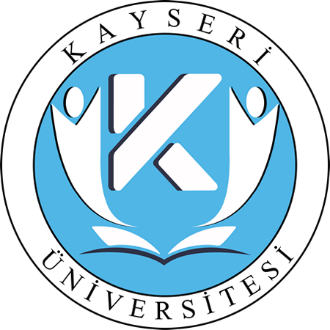 KAYSERİ ÜNİVERSİTESİMUSTAFA ÇIKRIKÇIOĞLU MESLEK YÜKSEKOKULU(BİRİMİ)FAALİYET RAPORU2023OCAK  2024BİRİM YÖNETİCİSİ SUNUŞUMeslek Yüksekokulumuz, Yükseköğretim Genel Kurulunun 21-03-1997 tarihli toplantısında; 2547 sayılı Kanunun 2880 sayılı Kanunla değişik 7/d-2 maddesi uyarınca, Kocasinan Meslek Yüksekokulu adıyla Erciyes Üniversitesi bünyesinde açılmasına karar verilmiştir ve 1997–1998 eğitim-öğretim yılında Halı-Kilim Programıyla  eğitim ve öğretim hayatına başlanmıştır. 1992 Yılında Kayseri Meslek Yüksekokulu bünyesinde açılmış olan Tekstil Bölümü 1998–1999 eğitim-öğretim yılında Kocasinan Meslek Yüksekokuluna aktarılmıştır. 1998–1999 Eğitim–öğretim yılında Bilgisayar Destekli Tasarım ve Boya Teknolojisi Programı kurulmuştur. Bilgisayar Destekli Tasarım Programının ismi 2003–2004 eğitim-öğretim yılında Grafik Programı olarak, 2007-2008 eğitim-öğretim yılında ise Boya Teknolojisi Programının ismi Kimya Teknolojisi Programı olarak, Halı-Kilim Programının ismi El Sanatları Programı olarak değiştirilmiştir. 2007-2008 eğitim-öğretim yılında Doğalgaz Isıtma ve Sıhhi Tesisat Teknolojileri program açılmıştır. 2009-2010 eğitim-öğretim yılında, Yükseköğretim Kurulu Başkanlığı’nın 12.05.2011 tarihli Yükseköğretim Genel Kurulu toplantısında Yüksekokulumuzda Alternatif Enerji Kaynakları Teknolojisi adıyla yeni bir program daha açılmıştır. 2014-2015 eğitim-öğretim yılında Develi Meslek Yüksekokulu bünyesinde bulunan İş Sağlığı ve Güvenliği programının yüksekokulumuza aktarılmış ve Görsel İşitsel Teknikler ve Medya Yapımcılığı bölümü Basın ve Yayın Teknolojileri Programı kurularak eğitim öğretime başlamıştır. 2018-2019 Eğitim öğretim yılında Kimya ve Kimyasal İşleme Bölümü altında Laboratuvar Teknolojisi Programı açılmıştır. Yüksekokulumuzda şu anda 7 bölüm 9 program bulunmaktadır. Meslek Yüksekokulumuz 2020 Haziran ayı içerisinde Kayseri Üniversitesi 15 Temmuz kampüsündeki binasına taşınmıştır. 2020 – 2021 Akademik yılı Güz yarıyılından itibaren faaliyetlerini 15 Temmuz kampüsünde yürütmektedir.Kocasinan Meslek Yüksekokulu’nun ismi Yükseköğretim Kurulu Başkanlığı’nın 01.12.2006 tarihli Yükseköğretim Genel Kurulu toplantısında Mustafa Çıkrıkçıoğlu Meslek Yüksekokulu olarak değiştirilmiş olup, 2006-2007 eğitim-öğretim yılı bahar yarıyılından itibaren yeni binasına taşınmıştır.  Yükseköğretim Yürütme Kurulunun 15.04.2009 tarihli toplantısında alınan karar ile; 2547 sayılı Kanunun 2880 sayılı Kanun’la değişik 7/d-2 ve 43/b maddeleri uyarınca, Meslek Yüksekokullarındaki program isimleri yeniden tespit edilmiştir.                        								Halis BİLGİL										    Prof. Dr.										      İmzaI- GENEL BİLGİLERKayseri Üniversitesi Mustafa Çıkrıkçıoğlu Meslek Yüksekokulu misyon ve vizyonu, teşkilat yapısı, sunulan hizmetler, insan kaynakları, fiziki kaynakları ve mevzuatına ilişkin bilgiler bu bölümde verilmiştir.A. Misyon ve VizyonMisyonMustafa Çıkrıkçıoğlu Meslek Yüksekokulu uygulama ve proje odaklı, endüstrinin ihtiyaç duyduğu, nitelikli insan gücünü yetiştirmeye odaklanmış, bölgesel kalkınmaya katkı sağlayan bir meslek yüksekokuludur.VizyonYetiştirdiği öğrenciler ile ürettiği proje ve ürünler bakımından bölgesindeki en çok tercih edilen meslek yüksekokulu olmak.B. Yetki, Görev ve Sorumluluklar2547 sayılı Kanun'un 20. maddesi gereğince kurulan Yüksekokul organları, bu organların seçimleri, görev süreleri, yetki ve sorumlulukları aşağıdaki şekilde belirlenmiştir:Yüksekokul müdürü, üç yıl için doğrudan rektör tarafından atanır. Süresi biten müdür tekrar atanabilir. Müdürün okulda görevli aylıklı öğretim elemanları arasından üç yıl için atayacağı en çok iki yardımcısı bulunur. Müdüre vekâlet etme veya müdürlüğün boşalması hallerinde yapılacak işlem, dekanlarda olduğu gibidir.Görev, yetki ve sorumlulukları:  “Yüksekokul müdürü, dekanlara verilmiş olan görevleri yüksekokul bakımından yerine getirir” hükmü gereğince)(1) Meslek Yüksekokulu kurullarına başkanlık etmek, Meslek Yüksekokulu kurullarının kararlarını uygulamak ve Meslek Yüksekokulu birimleri arasında düzenli çalışmayı sağlamak, (2) Her öğretim yılı sonunda ve istendiğinde Meslek Yüksekokulunun genel durumu ve işleyişi hakkında rektöre rapor vermek, (3) Meslek Yüksekokulunun ödenek ve kadro ihtiyaçlarını gerekçesi ile birlikte rektörlüğe bildirmek, Meslek Yüksekokulu bütçesi ile ilgili öneriyi Meslek Yüksekokulu yönetim kurulunun da görüşünü aldıktan sonra rektörlüğe sunmak,(4) Meslek Yüksekokulunun birimleri ve her düzeydeki personeli üzerinde genel gözetim ve denetim görevini yapmak, (5) Kanun ile kendisine verilen diğer görevleri yapmaktır. Meslek Yüksekokulunun öğretim kapasitesinin rasyonel bir şekilde kullanılmasında ve geliştirilmesinde gerektiği zaman güvenlik önlemlerinin alınmasında, öğrencilere gerekli sosyal hizmetlerin sağlanmasında, eğitim- öğretim, bilimsel araştırma ve yayını faaliyetlerinin düzenli bir şekilde yürütülmesinde, bütün faaliyetlerin gözetim ve denetiminin yapılmasında, takip ve kontrol edilmesinde ve sonuçlarının alınmasında rektöre karşı birinci derecede sorumludur.Yüksekokul Kurulu: Yüksekokul kurulu, müdürün başkanlığında, müdür yardımcıları ve okulu oluşturan bölüm veya ana bilim dalı başkanlarından oluşurGörevleri: (“Yüksekokul kurulu ve yüksekokul yönetim kurulu, kanunla fakülte kurulu ve fakülte yönetim kuruluna verilmiş görevleri yüksekokul bakımından yerine getirirler” hükmü gereğince), Meslek Yüksekokulu Kurulu akademik bir organ olup aşağıdaki görevleri yapar:(1) Meslek Yüksekokulunun, eğitim- öğretim, bilimsel araştırma ve yayım faaliyetleri ve bu faaliyetlerle ilgili esasları, plan, program ve eğitim - öğretim takvimini kararlaştırmak, (2) Meslek Yüksekokulu yönetim kuruluna üye seçmek,(3) Bu kanunla verilen diğer görevleri yapmaktır.Yüksekokul Yönetim Kurulu: Kuruluş ve işleyişi: Yüksekokul yönetim kurulu; müdürün başkanlığında, müdür yardımcıları ile müdürce gösterilecek altı aday arasından yüksekokul kurulu tarafından üç yıl için seçilecek üç öğretim üyesinden oluşur.Görevleri: (“Yüksekokul kurulu ve yüksekokul yönetim kurulu, kanunla fakülte kurulu ve fakülte yönetim kuruluna verilmiş görevleri yüksekokul bakımından yerine getirirler” hükmü gereğince).Meslek Yüksekokulu yönetim kurulu, idari faaliyetlerde Yüksekokul Müdürüne yardımcı bir organ olup aşağıdaki görevleri yapar: (1) Meslek Yüksekokulu kurulunun kararları ile tespit ettiği esasların uygulanmasında Yüksekokul Müdürüne yardım etmek,(2) Meslek Yüksekokulunun eğitim- öğretim, plan ve programları ile takvimin uygulanmasını sağlamak,(3) Meslek Yüksekokulunun yatırım, program ve bütçe tasarısını hazırlamak, (4) Yüksekokul Müdürünün Meslek Yüksekokulu yönetimi ile ilgili getireceği bütün işlerde karar almak,(5) Öğrencilerin kabulü, ders intibakları ve çıkarılmaları ile eğitim- öğretim ve sınavlara ait işlemleri hakkında karar vermek, (6) Kanunla verilen diğer görevleri yapmaktır.Bölüm Başkanı  Bir yüksekokulda, aynı veya benzer nitelikte eğitim – öğretim yapan birden fazla bölüm bulunamaz. Bölüm, bölüm başkanı tarafından yönetilir.Bölüm başkanı; bölümün aylıklı profesörleri, bulunmadığı takdirde doçentleri, doçent de bulunmadığı takdirde doktor öğretim üyeleri arasından fakültelerde dekanca, fakülteye bağlı yüksekokullarda müdürün önerisi üzerine dekanca, rektörlüğe bağlı yüksekokullarda müdürün önerisi üzerine rektörce üç yıl için atanır. Süresi biten başkan tekrar atanabilir.Bölüm başkanı, görevi başında bulunamayacağı süreler için öğretim üyelerinden birini vekil olarak bırakır.Herhangi bir nedenle altı aydan fazla ayrılmalarda, kalan süreyi tamamlamak üzere aynı yöntemle yeni bir bölüm başkanı atanır.Bölüm başkanı, bölümün her düzeyde eğitim- öğretim ve araştırmalarından ve bölüme ait her türlü faaliyetin düzenli ve verimli bir şekilde yürütülmesinden sorumludur.C. İdareye İlişkin Bilgiler-TarihçesiKayseri Üniversitesi Mustafa Çıkrıkçıoğlu Meslek Yüksekokulu 1997-1998 Eğitim Öğretim yılında Halıcılık Programı ile kurulmuştur. İlk yıl derslerini merkez kampüs alanında bulunan Kayseri Meslek Yüksekokulu’nda yürütülen Halıcılık Programı, 1998-1999 Eğitim öğretim yılından itibaren aynı yüksek okula bağlı olarak eğitim veren Tekstil Programı ile birlikte, Sümer kampüsünde bulunan Kocasinan Meslek Yüksekokulu binasına taşınmıştır. Aynı dönem içerisinde Boya Teknolojisi ve Bilgisayar Destekli Tasarım Programı adı altında iki program daha eğitim ve öğretim hayatına başlamıştır.  2002-2003 eğitim öğretim yılından itibaren tekstil programında II. öğretim başlamıştır. Meslek Yüksekokulumuz 2007 bahar yarıyılı döneminden sonra hayırsever iş adamı Mustafa Çıkrıkçıoğlu tarafından üniversite kampüsünde yaptırılan, Mustafa Çıkrıkçıoğlu Meslek Yüksekokulu binasına taşınarak eğitim ve öğretim faaliyetlerini sürdürmektedir. 1600 m2 oturum alanına sahip olup toplam 5.600 m2’lik kapalı alan üzerine kurulmuştur. 2007-2008 eğitim öğretim yılında açılan ve daha sonra Gaz ve Tesisatı Teknolojisi programı adı ile eğitim faaliyetlerine devam eden Doğalgaz Isıtma ve Sıhhi Tesisat Teknolojisi programı açılmış ve bir yıl sonra da II. Öğretimi başlamıştır. 2009- 2010 eğitim öğretim yılından itibaren ise Grafik, El Sanatları ve Kimya teknolojisi programlarında II. öğretim programları açılmıştır. Alternatif Enerji Kaynakları Teknolojisi ise 2011-2012 güz eğitim-öğretim yılından itibaren faaliyetlerine başlamıştır. İş Sağlığı ve Güvenliği programı 2014-2015 eğitim-öğretim yılından itibaren ERÜ Develi Hüseyin Şahin Meslek Yüksekokulu bünyesinden okulumuz bünyesine aktarılarak eğitim faaliyetlerini sürdürmektedir. Ayrıca 2014-2015 eğitim-öğretim tarihinden itibaren Görsel İşitsel Teknikler ve Medya Yapımcılığı Bölümü altında Basım ve Yayın Teknolojileri programının açılma çalışmaları eğitim-öğretim alt yapısı tamamlanmış olup 2017-2018 eğitim-öğretim yılından itibaren öğrenci alımına başlamıştır. 2018-2019 Eğitim öğretim yılında Kimya ve Kimyasal İşleme Bölümü altında Laboratuvar Teknolojisi Programı açılmıştır. Meslek Yüksekokulumuzda şu anda 7 bölüm 9 program bulunmaktadır.1-Fiziksel Yapı2. Teşkilat Yapısı3.Teknoloji ve Bilişim Altyapısı3.1- Bilgisayarlar (Donanım Altyapısı)3.2- Yazılımlar3.3- Bilgiye Abonelik3.5- 31.12.2023 Tarihi İtibariyle Taşınır Programında kayıtlı bulunan Birim Envanteri 4.İnsan KaynaklarıAkademik Personel İdari PersonelİşçilerSürekli İşçiler5. Sunulan Hizmetler5.1- Eğitim Hizmetleri2547 sayılı Kanun'un 20. maddesi gereğince kurulan Yüksekokul organları, bu organların seçimleri, görev süreleri, yetki ve sorumlulukları aşağıdaki şekilde belirlenmiştir:a- Meslek yüksekokulların organları, meslek yüksekokul müdürü, meslek yüksekokul kurulu ve meslek yüksekokul yönetim kurulundan oluşur.b- Meslek yüksekokul müdürü, üç yıl için doğrudan rektör tarafından atanır. Süresi biten müdür tekrar atanabilir. Müdürün okulda görevli aylıklı öğretim elemanları arasından üç yıl için atayacağı en çok iki yardımcısı bulunur. Müdüre vekâlet etme veya müdürlüğün boşalması hallerinde yapılacak işlem, dekanlarda olduğu gibidir. Meslek yüksekokul müdürü bu kanun ile dekanlara verilmiş olan görevleri meslek yüksekokul bakımından yerine getirir.c- Meslek Yüksekokul Kurulu, müdürün başkanlığında, müdür yardımcıları ve okulu oluşturan bölüm veya 	ana bilim dalı başkanlarından oluşur.2023 yılında Mustafa Çıkrıkçıoğlu Meslek Yüksekokulu Yüksekokul Kurulu aşağıdaki üyelerden oluşmuştur: Prof. Dr. Halis BİLGİL (Müdür )Öğr. Gör. Aziz İNCE (Müdür Yardımcısı)Öğr. Gör. Ömür MERT (Müdür Yardımcısı)Öğr. Gör. Dr. Esenay ARSLAN (Elektrik ve Enerji Bölüm Başkanı)Öğr. Gör. Cem AKPOLAT  (Görsel İşitsel Teknikleri ve Medya Yapımcılığı Bölüm)Dr. Öğr. Üyesi Fatma KILIÇ DOKAN (Kimya ve Kimyasal İşleme Teknolojileri Bölüm Başkan)Öğr. Gör. Hatice ÖZDEMİR (Mülkiyet Koruma ve Güvenlik Bölüm Başkanı)Öğr. Gör. Mahmut KORKMAZ (Tekstil Giyim Ayakkabı ve Deri Bölüm Başkanı)Adem ALICI 	(Yüksekokul Sekreteri)d- Meslek Yüksekokul Yönetim Kurulu; Müdürün Başkanlığında, Müdür Yardımcıları ile Müdürce gösterilecek altı aday arasından Yüksekokul Kurulu tarafından üç yıl için seçilecek üç öğretim üyesinden oluşur.2023 Yılında Mustafa Çıkrıkçıoğlu   Meslek Yüksekokulu Yüksekokul Yönetim Kurulu aşağıdaki üyelerden oluşmuştur:Prof. Dr. Halis BİLGİL (Müdür )Öğr. Gör. Aziz İNCE (Müdür Yardımcısı)Öğr. Gör. Ömür MERT (Müdür Yardımcısı)Doç. Dr. Elif KORKUSUZ (Laboratuvar Teknolojisi Programı)Doç. Dr. Fatma KILIÇ DOKAN (Kimya ve Kimyasal İşleme Teknolojileri Bölüm Başkanı)Dr. Öğr. Üyesi Emine KILIÇKAYA SELVİ (Kimya Teknolojisi Programı)Adem ALICI 	(Yüksekokul Sekreteri, Raportör)   Yüksekokul kurulu ve yüksekokul yönetim kurulu kanunla fakülte kurulu ve fakülte yönetim kuruluna verilmiş görevleri yüksekokul bakımından yerine getirir. 2547 sayılı Kanun'un 21. maddesi gereğince bölüm başkanının, görev süreleri, yetki ve sorumlulukları aşağıdaki şekilde belirlenmiştir: Bir fakülte ya da yüksekokulda, aynı veya benzer nitelikte eğitim-öğretim yapan birden fazla bölüm bulunamaz. Bölüm, bölüm başkanı tarafından yönetilir.Bölüm başkanı; bölümün aylıklı profesörleri, bulunmadığı takdirde doçentleri, doçent de bulunmadığı takdirde yardımcı doçentler arasından fakültelerde dekanca, fakülteye bağlı yüksekokullarda müdürün önerisi üzerine dekanca, rektörlüğe bağlı yüksekokullarda müdürün önerisi üzerine rektörce üç yıl için atanır. Süresi biten başkan tekrar atanabilir.Bölüm başkanı, görevi başında bulunamayacağı süreler için öğretim üyelerinden birini vekil olarak bırakır. Herhangi bir nedenle altı aydan fazla ayrılmalarda, kalan süreyi tamamlamak üzere aynı yöntemle yeni bir bölüm başkanı atanır.Bölüm başkanı bölümün her düzeyde eğitim-öğretim ve araştırmalarından ve bölüme ait her türlü faaliyetin düzenli ve verimli bir şekilde yürütülmesinden sorumludur.İdari işler yüksekokul sekreterinin sorumluluğunda şef ve memurlar tarafından yapılmaktadır. Öğrenci işlerinde sorumlu olarak fiilen görevlendirilen personelimiz her kim olursa öğrenci programında onay yetkisine sahiptir. Program danışmanları öğrenci ders atama ve diğer işlemlerden sorumludur.Eğitim Programları SayılarıÖğrenci Kontenjanları ve Doluluk OranıAkademik FaaliyetlerKitaplarDiğer Yayınlar6- Yönetim ve İç Kontrol SistemiSatın alma işlemleri doğrudan temin usulüyle yapılmaktadır. Alınacak malzeme idareye bildirildikten sonra piyasa araştırması yapılır, yaklaşık maliyet ve piyasa araştırması sonucu değerlendirilerek malzemenin nereden alınacağına karar verilir.Mali Yetki Görev ve SorumluluklarHarcama yetkisi Yüksekokul Müdürü Prof. Dr. Halis BİLGİL’e ait olup 5018 sayılı kanunda belirtilen harcama yetkilerine sahiptir. Müdürün olmadığı zaman harcama yetkisi, yerine vekaleti bıraktığı müdür yardımcısına aittir.  Yüksekokul Sekreteri Adem ALICI Gerçekleştirme Görevlisi olarak imza yetkisine sahiptir. İzinli olduğu zamanlarda yerine vekalet eden imza yetkisine sahiptir.Mali YetkililerD) Diğer Hususlar-II-AMAÇ ve HEDEFLERBu bölümde, birimin stratejik amaç ve hedeflerine, faaliyet yılı önceliklerine ve izlenen temel ilke ve politikalarına yer verilir.A) Temel Politikalar ve Öncelikler Eğitimde kalite, mesleki bilgi beceri artışı, rekabetçi, dışa dönük ve mesleki bilgi, beceri ve donanıma sahip insan yetiştirmektir.Türkiye Yükseköğretim Yeterlilik Çerçevesi (TYYÇ) kriterlerini karşılayabilecek yeterlilikte kaliteli eğitim, nitelikli personel istihdamı, üniversite ve birimin tanınırlığını artırma, sosyal sorumluluk, toplumsal sorumluluk, bölgeye ve çevreye katkı sağlayacak gelişmelerde bulunmaktır.Yükseköğretim Kurulu Başkanlığı Tarafından Hazırlanan “Türkiye’nin Yükseköğretim Stratejisi”-Kalkınma Planları ve Yılı Programı, -Orta Vadeli Program, -Orta Vadeli Mali Plan, -Bilgi Toplumu Stratejisi ve Eki Eylem Planı ve özellikle de İdare Stratejik Planı çerçevesinde, birimin temel politika ve önceliklerine yer verilir.B) İdarenin Stratejik Planında Yer Alan Amaç ve HedeflerC) Diğer HususlarIII-FAALİYETLERE İLİŞKİN BİLGİ VE DEĞERLENDİRMELERMALİ BİLGİLER1.Bütçe Uygulama SonuçlarıBütçe GiderleriB.Ö. Başlangıç Ödeneği        Y.S.Ö.Yıl Sonu Ödeneği2- Mali Denetim Sonuçları 2023 yılında belirlenen başlangıç ödenekleri %99,71 oranında  harcanmıştır.3- Diğer Hususlar B- PERFORMANS BİLGİLERİ1.Faaliyet Bilgileri Faaliyet Bilgileri (Sosyal ve Kültürel Faaliyet Bilgileri)Proje BilgileriPatent, Faydalı Model Bilgileri2.Stratejik Plan Değerlendirme Tabloları3. Performans Bilgi Sisteminin DeğerlendirilmesiÜlkemizde yaşanılan 6 Şubat depremleri sebebiyle eğitim öğretim 2023 yılında Yükseköğretim Kurulu’nun aldığı kararlara istinaden, Üniversite senatomuzun aldığı kararla, 2023 yılının ilk eğitim-öğretim bahar dönemi faaliyetleri yine uzaktan eğitim ile devam etmiştir. 2022-2023 öğretim yılında güz dönemi yüz yüze eğitim ile sağlanmış ve faaliyetlerimizin büyük çoğunluğu 2022-2023 eğitim öğretim yılı güz yarıyılda yapılmıştır. 2022-2023 eğitim öğretim bahar döneminde ise KAYUZEM 5İ dersleri ve program/bölüm dersleri uzaktan eğitim şeklinde dönem bitimine kadar gerçekleştirilmiştir. Bu süreçte uzaktan eğitimin getirdiği olumsuzluklar telafi edilmeye çalışılmıştır. Bu telafi sürecinde uygulamalı eğitime verilen önem öne çıkmıştır. Bu bağlamda sosyal-kültürel faaliyetler ve bilimsel faaliyetler sayısal anlamda azalmıştır. Bu sorunlar meslek yüksekokulumuz eğitim kurumları performans sonuçlarını olumsuz etkilemiştir. Bu nedenle, ulaşılamayan performans hedefleri, yüz yüze eğitimin başlaması ile 2024 yılı içerisinde tekrar gözden geçirilerek, yeni hedefler belirlenecektir.IV- KURUMSAL KABİLİYET ve KAPASİTENİN DEĞERLENDİRİLMESİBu bölümde Stratejik plan çalışmalarında birim içi analiz çerçevesinde tespit ettikleri güçlü- zayıf yönleri hakkında faaliyet yılı içerisinde kaydedilen ilerlemelere ve alınan önlemlere yer verilir.A- Üstünlükler Uygulamalı eğitimde başarı sağlanması. Alanında uzman ve tecrübeli öğretim elemanlarının bulunması,Yüksekokul-Sanayi iş birliğinin gelişmiş olması. Mesleki uygulamaya yönelik dersler için bilgisayar laboratuvarı ve diğer laboratuvarların bulunması,Uzaktan Eğitim altyapısının kurulmuş ve sürdürülebilir olması. Döner sermaye kapsamında yüksekokulumuza katkı sağlanması. Kampüste bir sürekli eğitim merkezinin bulunması,Öğrenci İşleri biriminin üniversiteyle elektronik ortamda iletişim kurması, ders seçimi işlemlerinin internet yoluyla yapılabilmesi,Sistemli bir şekilde çalışan öğrenci işleri biriminin bulunması,Okulumuzda yangın algılama ve havalandırma sisteminin bulunması,Engelli öğrencilerimiz için okulumuz binası içinde her blokta asansör bulunması,B- ZayıflıklarMezunlarla olan iletişimin azlığı,Bilgi işlem altyapısının yazılım ve donanım olarak yetersizliği,Eğitim açısından yeterli bilgisayar donanımının olmamasıUygulama imkân ve zamanının azlığı,İşletmelerle yeterince iş birliği imkânının geliştirilememesi.Tanıtım ve halkla ilişkilerin yetersiz olmasıÖğretim elemanlarının gelir düzeyinin düşüklüğü,İSO 9001 Kalite Yönetim Sisteminin bulunmamasıC- DeğerlendirmeBirim içi analiz neticesinde tespit edilen güçlü- zayıf yönler hakkında faaliyet yılı içerisinde kaydedilen ilerlemeler ve alınan önlemler şunlardır;Akademik personellerin ders, eğitim ve etkinliklerde zaman ve mekâna bağımlı kalmaması için KAYUZEM ve Bilgi İşlem Daire Başkanlığı tarafından desteklenen eğitim araçları kullanılmaktadır (ALMS, Webex, Microsoft Teams).Okulun mevcut konumunun Kayseri il merkezinde olmasından dolayı sosyal aktivite imkânlarından rahat faydalanılabilmektedir. Kampüsün bulunduğu ilçede çok sayıda aktivite alanı bulunmaktadır.V- ÖNERİ VE TEDBİRLERÜlkemizde yaşanılan 6 Şubat ve akabinde gerçekleşen deprem sebebiyle eğitim-öğretim faaliyetleri uzaktan eğitim şeklinde sürdürülmesi sosyal-kültürel faaliyetlerin olumsuz yönde azalmasını sağlamıştır. Bunun yanında atölye ve Laboratuvar imkanlarının öğrenci sayısına oranla yeterli olmaması durumu uygulama ağırlıklı derslerin sağlıklı uygulamamasına sebep olmuştur. Bu durumları yeniden değerlendirilerek 2024 yılı içerisinde faaliyetlere ilişkin hedefler güncellenecektir.Meslek Yüksekokulumuzun faaliyet gösterdiği alanlarda genel anlamda daha iyi hizmet verebilmesi için; program ve ders içerikleri güncellenmeli, Sanayi ve iş dünyası ile yakın ilişkiler içinde olunması, bilgi işlem altyapısındaki eksiklik ve sıkıntılar tamamlanmalıdır. Mezun öğrencilerimizden ne kadarı istihdam edilip edilmediği konusunda istatistiksel bilgiler tutulmalı, sanayi kuruluşları ile sıkı iş birliği içinde bulunulacak faaliyet ve etkinlerin daha sık yapılması gerekmektedir.  Harcama Yetkilisinin İç Kontrol Güvence BeyanıİÇ KONTROL GÜVENCE BEYANIHarcama yetkilisi olarak görev ve yetkilerim çerçevesinde;Harcama birimimizce gerçekleştirilen iş ve işlemlerin idarenin amaç ve hedeflerine, iyi malî yönetim ilkelerine, kontrol düzenlemelerine ve mevzuata uygun bir şekilde gerçekleştirildiğini, birimimize bütçe ile tahsis edilmiş kaynakların planlanmış amaçlar doğrultusunda etkili, ekonomik ve verimli bir şekilde kullanıldığını, birimimizde iç kontrol sisteminin yeterli ve makul güvenceyi sağladığını bildiririm.Bu güvence, harcama yetkilisi olarak sahip olduğum bilgi ve değerlendirmeler, yönetim bilgi sistemleri, iç kontrol sistemi değerlendirme raporları, izleme ve değerlendirme raporları ile denetim raporlarına dayanmaktadır.[2]Bu raporda yer alan bilgilerin güvenilir, tam ve doğru olduğunu beyan ederim.[3] Prof. Dr. Halis BİLGİLMÜDÜRYerleşkeBina adıBirimiKapalı alanm2Fonksiyonu(Eğitim, İdari, Araştırma vb...)15 TemmuzMustafa Çıkrıkçıoğlu Meslek YüksekokuluMustafa Çıkrıkçıoğlu Meslek Yüksekokulu3570EğitimAkademik-İdari Personel Hizmet AlanlarıAkademik-İdari Personel Hizmet AlanlarıAkademik-İdari Personel Hizmet AlanlarıAkademik-İdari Personel Hizmet AlanlarıOfis SayısıKapalı alan (m²)Kullanan SayısıAkademik Personel Çalışma Ofisi29404,4129İdari Personel Çalışma Ofisi6191,510Toplam3559638Eğitim AlanlarıEğitim AlanlarıEğitim AlanlarıSayıAlan (m²)Anfi-Derslik5281.19Laboratuvar16748.8Toplam261029.99Sosyal AlanlarSosyal AlanlarSosyal AlanlarSayıAlan (m²)Kantinler--Kafeteryalar--Yemekhaneler--Toplam--Toplantı ve Konferans SalonlarıToplantı ve Konferans SalonlarıToplantı ve Konferans SalonlarıSayıAlan(m²)Toplantı146.8Konferans--Toplam146.8Ambar, Arşiv ve Atölye AlanlarıAmbar, Arşiv ve Atölye AlanlarıAmbar, Arşiv ve Atölye AlanlarıSayıAlan (m2)Ambar146.8Arşiv--Atölye5303.8Toplam6350.6BİRİM ADIMasa Üstü Bilgisayar(all in one, hepsibir arada bilgisayar)Bilgisayar MonitörüBilgisayar KasasıDizüstü BilgisayarTabletMUSTAFA ÇIKRIKÇIOĞLU MYO266584126TOPLAM266584126YazılımAçıklama Autocad2 ve 3 boyutlu çizimler yapmak için kullanılmaktadır. Adobe PhotoshopGörsel düzenleme, sayfa tasarımı, web tasarımı, mobil uygulama arayüzü tasarımı vb. gibi projelerde Grafik Tasarımı Programında kullanılmaktadır. Adobe Illustrator Logo tasarımı, amblem tasarımı, dijital çizim oluşturma, ambalaj tasarımı gibi çizgisel tasarımların yapıldığı bir yazılımdır. Grafik Tasarımı Programı tarafından kullanılır. Adobe InDesignSayfa tasarımı/Mizanpaj, Gazete tasarımı v.b. gibi çoklu sayfa tasarımlarının yapıldığı bir yazılımdır. Grafik Tasarımı Programı tarafından kullanılmaktadır. Adobe XD Mobil arayüz, web sayfası gibi arayüz yapılarının tasarımının yapıldığı ve yayınlanması için kullanılan bir yazılımdır. Grafik Tasarımı Programı tarafından kullanılmaktadır.  Adobe After EffectsHareketli grafikler oluşturma, video düzenleme, reklam videosu oluşturma v.b. gibi tasarımların yapılması için kullanılan bir yazılımdır. Grafik Tasarımı Programı tarafından kullanılmaktadır. Adobe Premier Pro.Video kurgu, video düzenleme amaçlı kullanılan bir yazılımdır. Grafik Tasarımı programı tarafından kullanılmaktadır.  Zetacad Doğalgaz tesisat projelerinin mimari planla birlikte otomatik olarak tasarlanmasını, hesaplanmasını ve kontrolünü sağlamak amacıyla Doğalgaz ve Tesisatı Programında kullanılmaktadır. Kesa-AladinOptimum baca sisteminin kurulması, yükseklik, kullanılan kazanın kapasitesi,      kullanılan yakıtın ve sistemin türü gibi etmenlere göre baca hesabını otomatik olarak yapan  bir yazılımdır. Office Programları Word, Excel ve Power Point uygulamaları için kullanılmaktadır. Programların Bilgisayar kullanımı derslerinde, idari ve akademik ofislerde kullanılmaktadır. Bilgiye Abonelik -MUSTAFA ÇIKRIKÇIOĞLU MESLEK YÜKSEKOKULU ÜRÜN LİSTESİMUSTAFA ÇIKRIKÇIOĞLU MESLEK YÜKSEKOKULU ÜRÜN LİSTESİMUSTAFA ÇIKRIKÇIOĞLU MESLEK YÜKSEKOKULU ÜRÜN LİSTESİMUSTAFA ÇIKRIKÇIOĞLU MESLEK YÜKSEKOKULU ÜRÜN LİSTESİMUSTAFA ÇIKRIKÇIOĞLU MESLEK YÜKSEKOKULU ÜRÜN LİSTESİMUSTAFA ÇIKRIKÇIOĞLU MESLEK YÜKSEKOKULU ÜRÜN LİSTESİMUSTAFA ÇIKRIKÇIOĞLU MESLEK YÜKSEKOKULU ÜRÜN LİSTESİMUSTAFA ÇIKRIKÇIOĞLU MESLEK YÜKSEKOKULU ÜRÜN LİSTESİMUSTAFA ÇIKRIKÇIOĞLU MESLEK YÜKSEKOKULU ÜRÜN LİSTESİMUSTAFA ÇIKRIKÇIOĞLU MESLEK YÜKSEKOKULU ÜRÜN LİSTESİMUSTAFA ÇIKRIKÇIOĞLU MESLEK YÜKSEKOKULU ÜRÜN LİSTESİTAŞINIR ÜRÜN KODUTAŞINIR ADITAŞINIR İKİNCİ DÜZEY KODUÖLÇÜ BİRİMİKAYITLARA GÖRE AMBARDAKİ MİKTARAAMBARDA BULUNAN MİKTARKAYITLARA GÖRE ORTAK KULLANIM ALANLARINDA BULUNAN MİKTARORTAK KULLANIM ALANLARINDA BULUNAN MİKTARKAYITLARA GÖRE KİŞİLERE VERİLEN MİKTARFAZLA MiKTARNOKSAN MiKTAR253.2.10.1.1-2OFSET BASKI MAKİNELERİ( OFSET BASKI MAKİNESİ,,.MARKASIZ, )253.02.10/Matbaacılıkta Kullanılan Makine ve AletlerADET0022000253.2.10.1.99-1DİĞER YAZIM MAKİNELERİ VE EKİPMANLARI( DİJİTAL TEKSTİL BASKI MAKİNASI,,.MARKASIZ, )253.02.10/Matbaacılıkta Kullanılan Makine ve AletlerADET0011000253.2.10.1.99-2DİĞER YAZIM MAKİNELERİ VE EKİPMANLARI( POVERJET DİGİTAL BASKI MAKİNASI İLE UYUMLU YEDEK253.02.10/Matbaacılıkta Kullanılan Makine ve AletlerADET0011000253.2.10.2.10-1HARMANLAMA MAKİNELERİ( KAĞIT HARMAN MAKİNESİ,,.MARKASIZ, )253.02.10/Matbaacılıkta Kullanılan Makine ve AletlerADET0011000253.2.10.2.2-1CİLT PRESLEME MAKİNELERİ( PRES MAKİNESİ,,.MARKASIZ, )253.02.10/Matbaacılıkta Kullanılan Makine ve AletlerADET0011000253.2.10.2.4-1KESME MAKİNELERİ( KESME MAKİNELER,,.MARKASIZ, )253.02.10/Matbaacılıkta Kullanılan Makine ve AletlerADET2211000253.2.10.4.1-1KALIP HAZIRLAMA MAKİNELERİ( KALIP HAZIRLAMA MAKİNESİ,,.MARKASIZ, )253.02.10/Matbaacılıkta Kullanılan Makine ve AletlerADET0011000253.2.10.7.1-3EL TİPİ KAĞIT KESME GİYOTİNLERİ( KESKİ BIÇAĞI,,.MARKASIZ, )253.02.10/Matbaacılıkta Kullanılan Makine ve AletlerADET0011000253.2.10.7.1-4EL TİPİ KAĞIT KESME GİYOTİNLERİ( MAKAS MUKAVVA,,.MARKASIZ, )253.02.10/Matbaacılıkta Kullanılan Makine ve AletlerADET0011000253.2.10.7.1-1EL TİPİ KAĞIT KESME GİYOTİNLERİ(,,.MARKASIZ, )253.02.10/Matbaacılıkta Kullanılan Makine ve AletlerADET0011000253.2.10.7.2-1MATBAA TİPİ KAĞIT KESME GİYOTİNLERİ( KAĞIT KESME253.02.10/Matbaacılıkta Kullanılan Makine ve AletlerADET0011000253.2.10.99.17-1ÇALIŞMA TEZGAHLARI( ÇALIŞMA TEZGAHI,,.MARKASIZ, )253.02.10/Matbaacılıkta Kullanılan Makine ve AletlerADET202000000253.2.2.1.12-1DEMİR BÜKME VE KESME MAKİNELERİ(,,.MARKASIZ, )253.02.02/İnşaat Makineleri ve AletleriADET0011000253.2.2.2.7-3MERDİVENLER(MERDİVENLER,,.MARKASIZ, )253.02.02/İnşaat Makineleri ve AletleriADET1100000253.2.2.99-9DİĞER İNŞAAT MAKİNELERİ VE ALETLERİ( TAŞ KESME253.02.02/İnşaat Makineleri ve AletleriADET0055000253.2.3.1.21-1SERİGRAFİ MAKİNELERİ( SERGİGRAFİ BASKI MAKİNASI,,.MARKASIZ, )253.02.03/Atölye Makineleri ve AletleriADET0011000253.2.3.1.24-1TAŞLAMA MAKİNELERİ( TAŞLAMA MAKİNESİ,,.MARKASIZ, )253.02.03/Atölye Makineleri ve AletleriADET0011000253.2.3.1.25-2ZIMPARALAMA MAKİNELERİ( ZIMPARA MOTORU,,.MARKASIZ, )253.02.03/Atölye Makineleri ve AletleriADET0011000253.2.3.1.6-7MATKAP MAKİNELERİ( MATKAP TEZGAHI,,.MARKASIZ, )253.02.03/Atölye Makineleri ve AletleriADET0011000253.2.3.1.6-9MATKAP MAKİNELERİ( KIRICI DELİCİ MATKAPLAR HİLTİ,,.MARKASIZ, )253.02.03/Atölye Makineleri ve AletleriADET0033000253.2.3.1.7-1KAYNAK MAKİNELERİ( ,,.MARKASIZ, )253.02.03/Atölye Makineleri ve AletleriADET001212000253.2.3.1.9-4KESME MAKİNELERİ VE GİYOTİNLER( PROFİL KESME MAKİNASI,,.MARKASIZ, )253.02.03/Atölye Makineleri ve AletleriADET0011000253.2.3.1.9-5KESME MAKİNELERİ VE GİYOTİNLER( AVUÇ İÇİ TAŞLAMA MAKİNASI,,.MARKASIZ, )253.02.03/Atölye Makineleri ve AletleriADET0055000253.2.3.1.9-6KESME MAKİNELERİ VE GİYOTİNLER( KANAL AÇMA MAKİNASI,,.MARKASIZ, )253.02.03/Atölye Makineleri ve AletleriADET1100000253.2.3.1.9-7KESME MAKİNELERİ VE GİYOTİNLER( SAÇ KESME MAKİNESİ,,.MARKASIZ, )253.02.03/Atölye Makineleri ve AletleriADET0011000253.2.3.1.99-6GENEL AMAÇLI DİĞER ATÖLYE MAKİNELERİ( PRRC KAYNAK MAKİNASI,,.MARKASIZ, )253.02.03/Atölye Makineleri ve AletleriADET0033000253.2.3.1.99-4GENEL AMAÇLI DİĞER ATÖLYE MAKİNELERİ( OTOMATİK KUMAŞ SERİM MASASI,,.MARKASIZ, )253.02.03/Atölye Makineleri ve AletleriADET0011000253.2.3.1.99-3GENEL AMAÇLI DİĞER ATÖLYE MAKİNELERİ( DİKEY PASTAL BIÇAĞI,,.MARKASIZ, )253.02.03/Atölye Makineleri ve AletleriADET0011000253.2.3.1.99-5GENEL AMAÇLI DİĞER ATÖLYE MAKİNELERİ( TEKSTİL TRANSFER BASKI PRESİ ÇİFT TABLALI PNÖMATİK,,.253.02.03/Atölye Makineleri ve AletleriADET0011000253.2.3.1.99-2GENEL AMAÇLI DİĞER ATÖLYE MAKİNELERİ( OVERLOCK 5 İPLİK,,.MARKASIZ, )253.02.03/Atölye Makineleri ve AletleriADET0022000253.2.3.2.1-1ANAHTAR TAKIMLARI VE TAKIM ÇANTALARI( AÇIK AĞIZLI ANAHTAR TAKIMI İZELTAŞ,,.MARKASIZ, )253.02.03/Atölye Makineleri ve AletleriADET0011000253.2.3.2.1-2ANAHTAR TAKIMLARI VE TAKIM ÇANTALARI( BORU ANAHTARI,,.MARKASIZ, )253.02.03/Atölye Makineleri ve AletleriADET0022000253.2.3.2.1-5ANAHTAR TAKIMLARI VE TAKIM ÇANTALARI( LOKMA ANAHTAR TAKIMI,,.MARKASIZ, )253.02.03/Atölye Makineleri ve AletleriADET0022000253.2.3.2.3-2MAKASLAR( DEMİR BORU KESME MAKASLARI,,.MARKASIZ, )253.02.03/Atölye Makineleri ve AletleriADET0022000253.2.3.2.5-2TAKIMLAR( PAFTA TAKIMLARI,,.MARKASIZ, )253.02.03/Atölye Makineleri ve AletleriADET1155000253.2.3.2.6-4MENGENELER( BORU MENGENELERİ,,.MARKASIZ, )253.02.03/Atölye Makineleri ve AletleriADET0088000253.2.3.2.6-1MENGENELER( SABİT MENGENELER,,.MARKASIZ, )253.02.03/Atölye Makineleri ve AletleriADET0033000253.2.3.2.6-2MENGENELER( TEZGAH MENGENELERİ,,.MARKASIZ, )253.02.03/Atölye Makineleri ve AletleriADET0044000253.2.3.2.99-4DİĞER GENEL AMAÇLI ATÖLYE ALET VE GEREÇLER( OKSİJEN KESİCİ TAKIMLARI,,.MARKASIZ, )253.02.03/Atölye Makineleri ve AletleriADET1111000253.2.3.2.99-3DİĞER GENEL AMAÇLI ATÖLYE ALET VE GEREÇLER( ÇEKTİRME APARATLARI,,.MARKASIZ, )253.02.03/Atölye Makineleri ve AletleriADET1100000253.2.3.2.99-5DİĞER GENEL AMAÇLI ATÖLYE ALET VE GEREÇLER( BASINÇLI SU TABANCASI,,.MARKASIZ, )253.02.03/Atölye Makineleri ve AletleriADET0011000253.2.3.6.1-9TEKSTİL MAKİNELERİ VE ALETLERİ( MANUEL ARMÜRLÜ NUMUNE DOKUMA TEZGAHI,,.MARKASIZ, )253.02.03/Atölye Makineleri ve AletleriADET0033000253.2.3.6.1-7TEKSTİL MAKİNELERİ VE ALETLERİ( TRANSFER BASKI PRESİ 29*38 CM,,.MARKASIZ, )253.02.03/Atölye Makineleri ve AletleriADET0011000253.2.3.6.1-6TEKSTİL MAKİNELERİ VE ALETLERİ( BOYAMA MAKİNALARI,,.MARKASIZ, )253.02.03/Atölye Makineleri ve AletleriADET0066000253.2.3.6.1-5TEKSTİL MAKİNELERİ VE ALETLERİ( İPLİK BÜKÜM SARMA VE AKTARMA MAKİNELERİ,,.MARKASIZ, )253.02.03/Atölye Makineleri ve AletleriADET4400000253.2.3.6.1-4TEKSTİL MAKİNELERİ VE ALETLERİ( DİKİŞ NAKIŞ MAKİNELERİ,,.MARKASIZ, )253.02.03/Atölye Makineleri ve AletleriADET0066000253.2.3.6.1-3TEKSTİL MAKİNELERİ VE ALETLERİ( TEKSTİL FOLYOSU KESME MAKİNASI,,.MARKASIZ, )253.02.03/Atölye Makineleri ve AletleriADET2200000253.2.3.6.1-2TEKSTİL MAKİNELERİ VE ALETLERİ( OVERLOK MAKİNESİ SIRUBA 757K- 516M2-55K SERİSİ 5 İP GENİŞ OV.253.02.03/Atölye Makineleri ve AletleriADET0011000253.2.3.6.1-1TEKSTİL MAKİNELERİ VE ALETLERİ( DOKUMA KUMAŞ KATLAMA VE KONTROL MAKİNALARI,,.MARKASIZ, )253.02.03/Atölye Makineleri ve AletleriADET1100000253.2.3.6.1-8TEKSTİL MAKİNELERİ VE ALETLERİ( TAŞINABİLİR AHŞAP DOKUMA TEZGAHI,,.MARKASIZ, )253.02.03/Atölye Makineleri ve AletleriADET0033000253.2.3.99-3DİĞER ATÖLYE MAKİNELERİ VE ALETLERİ( LAVABO SETİ,,.MARKASIZ, )253.02.03/Atölye Makineleri ve AletleriADET1100000253.2.3.99-4DİĞER ATÖLYE MAKİNELERİ VE ALETLERİ( KUMAŞ SERİM253.02.03/Atölye Makineleri ve AletleriADET1100000253.2.5.10.1-1ADIM MOTORLAR ( STEP MOTOR )(,,.MARKASIZ, )253.02.05/Güç Elektroniği ve Basınçlı Makineler ile AletleriADET3300000253.2.5.1.18-1SEYYAR KOMPRESÖRLER( ,,.MARKASIZ,)253.02.05/Güç Elektroniği ve Basınçlı Makineler ile AletleriADET0022000253.2.5.1.8-1PİSTONLU HAVA KOMPRESÖRLERİ(,,.MARKASIZ, )253.02.05/Güç Elektroniği ve Basınçlı Makineler ile AletleriADET2200000253.2.5.2-2POMPALAR( VAKUM POMPASI,,.MARKASIZ, )253.02.05/Güç Elektroniği ve Basınçlı Makineler ile AletleriADET1100000253.2.5.7-9KESİNTİSİZ GÜÇ KAYNAKLARI( HUAWEI HUAWEI 2000-G- 3KRTS RT 3 KVA UPS HUAWEI 2000-G-3KRTS RT 3 KVA253.02.05/Güç Elektroniği ve Basınçlı Makineler ile AletleriADET0011000253.2.5.7-5KESİNTİSİZ GÜÇ KAYNAKLARI( (LİNE İNTERAKTİF KESİNTİSİZ GÜÇ KAYNAĞI,,.MARKASIZ, )253.02.05/Güç Elektroniği ve Basınçlı Makineler ile AletleriADET0011000253.2.5.8-1REGÜLATÖRLER( TÜP REGÜLATÖRÜ,,.MARKASIZ, )253.02.05/Güç Elektroniği ve Basınçlı Makineler ile AletleriADET0011000253.2.5.8-2REGÜLATÖRLER( BASINÇ REGÜLATÖRÜ,,.MARKASIZ, )253.02.05/Güç Elektroniği ve Basınçlı Makineler ile AletleriADET0011000253.2.5.8-3REGÜLATÖRLER( AC GERİLİM REGÜLATÖRÜ,,.MARKASIZ, )253.02.05/Güç Elektroniği ve Basınçlı Makineler ile AletleriADET1111000253.2.5.8-4REGÜLATÖRLER( ŞARZ REGÜLATÖRÜ,,.MARKASIZ, )253.02.05/Güç Elektroniği ve Basınçlı Makineler ile AletleriADET0011000253.3.1.1.1-3VAKUMLU TEMİZLEYİCİLER( ELEKTRİK SÜPÜRGESİ,,.MARKASIZ, )253.03.01/Yıkama, Temizleme ve Ütüleme Cihaz ve AraçlarıADET1122000253.3.1.1.1-4VAKUMLU TEMİZLEYİCİLER( SERT ZEMİN YER OTOMATI KARCHER B40,,.MARKASIZ, )253.03.01/Yıkama, Temizleme ve Ütüleme Cihaz ve AraçlarıADET0011000253.3.1.2.1-1ÇAMAŞIR YIKAMA MAKİNELERİ (,,.MARKASIZ, )253.03.01/Yıkama, Temizleme ve Ütüleme Cihaz ve AraçlarıADET0022000253.3.1.4.1-1ÜTÜ VE PRES MAKİNELERİ( ,,.MARKASIZ,)253.03.01/Yıkama, Temizleme ve Ütüleme Cihaz ve AraçlarıADET0044000253.3.2.1.1-32BUZDOLAPLARI( ARÇELİK 570505 EB 570505 EB 505 L A++ NOFROST BUZDOLABI,,ARÇELİK, )253.03.02/Beslenme,Gıda ve Mutfak Cihaz ve AletleriADET0033000253.3.2.1.1-9BUZDOLAPLARI( BUZDOLAPLARI,,BEKO,)253.03.02/Beslenme,Gıda ve Mutfak Cihaz ve AletleriADET0011000253.3.2.1.1-6BUZDOLAPLARI( BUZDOLAPLARI,,.MARKASIZ, )253.03.02/Beslenme,Gıda ve Mutfak Cihaz ve AletleriADET0011000253.3.2.1.1-10BUZDOLAPLARI( MİNİ BUZDOLABI,,.MARKASIZ, )253.03.02/Beslenme,Gıda ve Mutfak Cihaz ve AletleriADET1122000253.3.2.1.1-11BUZDOLAPLARI( BÜRO TİPİ BUZDOLABI,,.MARKASIZ, )253.03.02/Beslenme,Gıda ve Mutfak Cihaz ve AletleriADET0000100253.3.2.2.1-1FIRINLAR( ,,.MARKASIZ, )253.03.02/Beslenme,Gıda ve Mutfak Cihaz ve AletleriADET0011000253.3.2.2.2-2OCAKLAR( ÇEKER OCAK,,.MARKASIZ, )253.03.02/Beslenme,Gıda ve Mutfak Cihaz ve AletleriADET0033000253.3.2.4.1-1MİKSERLER( ,,.MARKASIZ, )253.03.02/Beslenme,Gıda ve Mutfak Cihaz ve AletleriADET2200000253.3.2.5.2-1ASPİRATÖRLER VE FANLAR( ASPİRATÖR,,.MARKASIZ, )253.03.02/Beslenme,Gıda ve Mutfak Cihaz ve AletleriADET101000000253.3.2.5.2-5ASPİRATÖRLER VE FANLAR( CAM ASPİRATÖRÜ,,.MARKASIZ, )253.03.02/Beslenme,Gıda ve Mutfak Cihaz ve AletleriADET0022000253.3.2.5.2-4ASPİRATÖRLER VE FANLAR( FAN,,.MARKASIZ, )253.03.02/Beslenme,Gıda ve Mutfak Cihaz ve AletleriADET4400000253.3.2.7.2-3ÇAY MAKİNELERİ( İKİ DEMLİKLİ,,.MARKASIZ, )253.03.02/Beslenme,Gıda ve Mutfak Cihaz ve AletleriADET0011000253.3.2.99.10-2SU ISITICILARI VE SOĞUTUCULARI( SU SEBİLİ,,.MARKASIZ, )253.03.02/Beslenme,Gıda ve Mutfak Cihaz ve AletleriADET0011000253.3.4.1.1-2AĞIRLIK ÖLÇME CİHAZ, ALET VE EKİPMANLARI( ANALİTİK TERAZİ,,.MARKASIZ, )253.03.04/Ölçüm, Tartı, Çizim Cihazları ve AletleriADET0011000253.3.4.1.1-3AĞIRLIK ÖLÇME CİHAZ, ALET VE EKİPMANLARI( TERAZİ,,.MARKASIZ, )253.03.04/Ölçüm, Tartı, Çizim Cihazları ve AletleriADET9955000253.3.4.1.1-5AĞIRLIK ÖLÇME CİHAZ, ALET VE EKİPMANLARI( HASSAS TERAZİ 2000 GR. 0,01 WEİGHTİAB WL2002L,,.MARKASIZ, )253.03.04/Ölçüm, Tartı, Çizim Cihazları ve AletleriADET2233000253.3.4.1.1-10AĞIRLIK ÖLÇME CİHAZ, ALET VE EKİPMANLARI( ANALİTİK TERAZİ 300 G WEİGHTLAB WL-303L,,.MARKASIZ, )253.03.04/Ölçüm, Tartı, Çizim Cihazları ve AletleriADET1100000253.3.4.1.3-4MESAFE VE YÜKSEKLİK ÖLÇME CİHAZ VE ALETLERİ( LAZER METRE KARE,,.MARKASIZ, )253.03.04/Ölçüm, Tartı, Çizim Cihazları ve AletleriADET1111000253.3.4.1.3-5MESAFE VE YÜKSEKLİK ÖLÇME CİHAZ VE ALETLERİ( ÇAP ÖLÇME CİHAZI,,.MARKASIZ, )253.03.04/Ölçüm, Tartı, Çizim Cihazları ve AletleriADET1100000253.3.4.2.1-1MİKROMETRELER( MİKRO METREKARELER,,.MARKASIZ, )253.03.04/Ölçüm, Tartı, Çizim Cihazları ve AletleriADET0011000253.3.4.2.1-2MİKROMETRELER( DIŞ ÇAP MİKROMETRE,,.MARKASIZ, )253.03.04/Ölçüm, Tartı, Çizim Cihazları ve AletleriADET0022000253.3.4.2.2-3KUMPASLAR( DİJİTAL GÖSTERGELİ KUMPASLAR,,.MARKASIZ, )253.03.04/Ölçüm, Tartı, Çizim Cihazları ve AletleriADET0022000253.3.4.2.99-5DİĞER HASSAS ÖLÇÜ ALETLERİ( HASSAS TERAZİ,,.MARKASIZ, )253.03.04/Ölçüm, Tartı, Çizim Cihazları ve AletleriADET0011000253.3.4.2.99-6DİĞER HASSAS ÖLÇÜ ALETLERİ( İNDİCATÖR,,.MARKASIZ, )253.03.04/Ölçüm, Tartı, Çizim Cihazları ve AletleriADET6600000253.3.4.2.99-9DİĞER HASSAS ÖLÇÜ ALETLERİ( MASAÜSTÜ TİP PH METRE OHAUS ST3100F,,.MARKASIZ, )253.03.04/Ölçüm, Tartı, Çizim Cihazları ve AletleriADET2211000253.3.4.2.99-11DİĞER HASSAS ÖLÇÜ ALETLERİ( MEKANİK KAĞIT/KUMAŞ253.03.04/Ölçüm, Tartı, Çizim Cihazları ve AletleriADET0011000253.3.4.4-4NEM VE YOĞUNLUK ÖLÇME VE KONTROL CİHAZLARI( KOBİNE SICAKLIK NEM VE HAVA HIZI ÖLÇÜM253.03.04/Ölçüm, Tartı, Çizim Cihazları ve AletleriADET0011000253.3.4.5.17-1GÜRÜLTÜ ÖLÇERLER( GÜRÜLTÜ ÖLÇÜM CİHAZI,,.MARKASIZ, )253.03.04/Ölçüm, Tartı, Çizim Cihazları ve AletleriADET0022000253.3.4.5.5-1ÇEVİRİCİLER ( KONVERTÖRLER )( DC / AC ÇEVİRİCİLER,,.MARKASIZ, )253.03.04/Ölçüm, Tartı, Çizim Cihazları ve AletleriADET0011000253.3.4.5.9-1ELEKTROMAGNETİK ÖZELLİKLERİ ÖLÇME VE TEST CİHAZLARI( ELEKTROMAGNETİK ÖZELLİKLERİ253.03.04/Ölçüm, Tartı, Çizim Cihazları ve AletleriADET2211000253.3.4.99-1DİĞER AĞIRLIK, HACİM, UZUNLUK VE MESAFE ÖLÇME CİHAZ VE ALETLERİ( DOGAL GAZ SAYACI,,.MARKASIZ, )253.03.04/Ölçüm, Tartı, Çizim Cihazları ve AletleriADET2200000253.3.5.15-1KARDİYOLOJI-ANJİYO TEŞHİS VE TEDAVİ CİHAZ VE ALETLERİ( İNFÜZYON POMPALARI ENJEKTÖR POMPASI,,.253.03.05/Tıbbi ve Biyolojik Amaçlı Kullanılan Cihazlar ve AletlerADET1100000253.3.6.10.1-1EMİSYON ÖLÇME CİHAZLARI( TOZ ÖLÇÜM CİHAZI,,.MARKASIZ, )253.03.06/Araştırma ve Üretim Amaçlı Cihazları ve AletleriADET0011000253.3.6.10.5-1SU VE ATIK SU ANALİZ CİHAZLARI( BİO ÖLÇÜM CİHAZI,,.MARKASIZ, )253.03.06/Araştırma ve Üretim Amaçlı Cihazları ve AletleriADET1100000253.3.6.10.8-1GÜNEŞ IŞINI ÖLÇERLER ( PİRANOMETRELER )( PİRANOMETREKARELER,,.MARKASIZ, )253.03.06/Araştırma ve Üretim Amaçlı Cihazları ve AletleriADET1111000253.3.6.1.8-1SPEKTROMETRELER/SPEKTROFOTOME TRELER/ DİFRAKTOMETRELER( DALGA BOYU,,.MARKASIZ, )253.03.06/Araştırma ve Üretim Amaçlı Cihazları ve AletleriADET0011000253.3.6.1.99-3DİĞER KİMYASAL ANALİZ CİHAZLARI( SAF SU CİHAZI MKT MSS 4,,.MARKASIZ, )253.03.06/Araştırma ve Üretim Amaçlı Cihazları ve AletleriADET1111000253.3.6.1.99-4DİĞER KİMYASAL ANALİZ CİHAZLARI( VARTEX ANALOG O-2800 RPM ORBİTAL CEP: 4MM WEİGHTİAB WN-V2800,,.253.03.06/Araştırma ve Üretim Amaçlı Cihazları ve AletleriADET1122000253.3.6.1.99-2DİĞER KİMYASAL ANALİZ CİHAZLARI( ÇALKALAMALI SU BANYOSU MİKROTEST MCP 30,,.MARKASIZ, )253.03.06/Araştırma ve Üretim Amaçlı Cihazları ve AletleriADET0022000253.3.6.1.99-1DİĞER KİMYASAL ANALİZ CİHAZLARI( ETÜV 120 LT MİKROTTEST MKT 120,,.MARKASIZ, )253.03.06/Araştırma ve Üretim Amaçlı Cihazları ve AletleriADET0033000253.3.6.11.2-2IŞIK ÖLÇERLER( IŞIK ÖLÇERLER,,.MARKASIZ, )253.03.06/Araştırma ve Üretim Amaçlı Cihazları ve AletleriADET1111000253.3.6.2.15-1SICAKLIK, İLETKENLİK VE PH ÖLÇME CİHAZLARI( PH. ÖLÇER,,.MARKASIZ, )253.03.06/Araştırma ve Üretim Amaçlı Cihazları ve AletleriADET2222000253.3.6.2.15-2SICAKLIK, İLETKENLİK VE PH ÖLÇME CİHAZLARI( ELEKTRİKSEL İLETKENLİK ÖLÇÜM CİHAZI,,.MARKASIZ, )253.03.06/Araştırma ve Üretim Amaçlı Cihazları ve AletleriADET1100000253.3.6.2.17-1SPEKTROMETRELER- DİFRAKTOMETRELER( TAŞINABİLİR BASKI253.03.06/Araştırma ve Üretim Amaçlı Cihazları ve AletleriADET0011000253.3.6.2.18-1VİZKOZİMETRELER( VİZKOZİMETREKARELER,,.MARKASIZ, )253.03.06/Araştırma ve Üretim Amaçlı Cihazları ve AletleriADET0011000253.3.6.2.19-1SÜRTÜNME TEST CİHAZLARI( SÜRTÜNME HASSASLIĞI253.03.06/Araştırma ve Üretim Amaçlı Cihazları ve AletleriADET0011000253.3.6.2.24-1AKIŞ ÖLÇERLER ( FLOWMETRELER )( ( FLOWMETRELER ),,.MARKASIZ, )253.03.06/Araştırma ve Üretim Amaçlı Cihazları ve AletleriADET1100000253.3.6.2.27-1YIKAMA VE OVALAMA CİHAZLARI( ,,.MARKASIZ, )253.03.06/Araştırma ve Üretim Amaçlı Cihazları ve AletleriADET1111000253.3.6.2.28-2HIZ ÖLÇÜM CİHAZLARI( HAVA HIZI ÖLÇÜM CİHAZI,,.MARKASIZ, )253.03.06/Araştırma ve Üretim Amaçlı Cihazları ve AletleriADET0011000253.3.6.2.29-1GAZ ÖLÇÜM CİHAZLARI( MULTİ GAZ ÖLÇER,,.MARKASIZ, )253.03.06/Araştırma ve Üretim Amaçlı Cihazları ve AletleriADET0011000253.3.6.2.29-2GAZ ÖLÇÜM CİHAZLARI( İÇ HAVA KALİTESİ ÖLÇÜM CİHAZI,,.MARKASIZ, )253.03.06/Araştırma ve Üretim Amaçlı Cihazları ve AletleriADET0011000253.3.6.2.4-1DOKU ÖLÇME CİHAZLARI( DOKU ÖLÇME CİHAZI,,.MARKASIZ, )253.03.06/Araştırma ve Üretim Amaçlı Cihazları ve AletleriADET1100000253.3.6.3.1-1ETÜVLER, İNKÜBATÖRLER VE DURULAYICI KURUTUCULAR(253.03.06/Araştırma ve Üretim Amaçlı Cihazları ve AletleriADET0022000253.3.6.3.15-1OTOKLAVLAR, STERİLİZATÖRLER(,,.MARKASIZ, )253.03.06/Araştırma ve Üretim Amaçlı Cihazları ve AletleriADET2211000253.3.6.3.18-2SAFLAŞTIRICILAR, GAZ TEMİZLEYİCİLER( HİDROJEN SAFLAŞTIRICILAR,,.MARKASIZ, )253.03.06/Araştırma ve Üretim Amaçlı Cihazları ve AletleriADET1100000253.3.6.3.18-1SAFLAŞTIRICILAR, GAZ TEMİZLEYİCİLER( SU SAFLAŞTIRMA253.03.06/Araştırma ve Üretim Amaçlı Cihazları ve AletleriADET1111000253.3.6.3.19-2SANTRİFÜJLER( MASA ÜSTÜ (NF200),,.MARKASIZ, )253.03.06/Araştırma ve Üretim Amaçlı Cihazları ve AletleriADET0011000253.3.6.3.19-1SANTRİFÜJLER( MİKRO,,.MARKASIZ, )253.03.06/Araştırma ve Üretim Amaçlı Cihazları ve AletleriADET0011000253.3.6.3.4-1AŞINDIRICILAR, PARLATICILAR VE DAĞLAYICILAR( METALOGRAFİK TAŞLAMA VE PARLATMA CİHAZI,,.253.03.06/Araştırma ve Üretim Amaçlı Cihazları ve AletleriADET3300000253.3.6.3.8-1EVAPARATÖRLER, BUHARLAŞTIRICILAR( EVAPARATÖRLER,,.MARKASIZ, )253.03.06/Araştırma ve Üretim Amaçlı Cihazları ve AletleriADET0011000253.3.6.3.8-2EVAPARATÖRLER, BUHARLAŞTIRICILAR( BUHARLAŞTIRICI VE SU BANYOLARI,,.MARKASIZ, )253.03.06/Araştırma ve Üretim Amaçlı Cihazları ve AletleriADET0022000253.3.6.4.1-4LABORATUVAR TİPİ ISITICILAR VE ISI REFLEKTÖRLERİ( SU BANYOLARI,,.MARKASIZ, )253.03.06/Araştırma ve Üretim Amaçlı Cihazları ve AletleriADET0022000253.3.6.4.1-3LABORATUVAR TİPİ ISITICILAR VE ISI REFLEKTÖRLERİ( ISITICILI MANYETİK KARIŞTIRICI,,.MARKASIZ, )253.03.06/Araştırma ve Üretim Amaçlı Cihazları ve AletleriADET0033000253.3.6.4.1-2LABORATUVAR TİPİ ISITICILAR VE ISI REFLEKTÖRLERİ( LAB. İÇİN SOBA DEĞİLDİR,,.MARKASIZ, )253.03.06/Araştırma ve Üretim Amaçlı Cihazları ve AletleriADET4466000253.3.6.4.1-1LABORATUVAR TİPİ ISITICILAR VE ISI REFLEKTÖRLERİ( MANTOLU ISITICI DH WHM12014DAIHAN,,.MARKASIZ, )253.03.06/Araştırma ve Üretim Amaçlı Cihazları ve AletleriADET1100000253.3.6.4.2-1LABORATUVARTİPİ FIRINLAR( KÜL FIRINLARI,,.MARKASIZ, )253.03.06/Araştırma ve Üretim Amaçlı Cihazları ve AletleriADET0011000253.3.6.6.10-1REFRAKTOMETRELER( REFRAKTOMETRELER,,.MARKASIZ, )253.03.06/Araştırma ve Üretim Amaçlı Cihazları ve AletleriADET1100000253.3.6.6.2-8OPTİK MİKROSKOPLAR( BİNOKÜLER MİKROSKOP PRİMOSTAR,,.MARKASIZ, )253.03.06/Araştırma ve Üretim Amaçlı Cihazları ve AletleriADET002020000253.3.6.6.2-6OPTİK MİKROSKOPLAR( TRİNOKÜLER MİKROSKOP,,.MARKASIZ, )253.03.06/Araştırma ve Üretim Amaçlı Cihazları ve AletleriADET0011000253.3.6.6.2-4OPTİK MİKROSKOPLAR( ÖĞRENCİ MİKROSKOBU,,.MARKASIZ, )253.03.06/Araştırma ve Üretim Amaçlı Cihazları ve AletleriADET0022000253.3.6.6.2-2OPTİK MİKROSKOPLAR( BİNOKÜLER NİKON TS-100,,.MARKASIZ, )253.03.06/Araştırma ve Üretim Amaçlı Cihazları ve AletleriADET0055000253.3.6.6.2-1OPTİK MİKROSKOPLAR( TRİNOKÜLER MİKROSKOPLAR,,.MARKASIZ, )253.03.06/Araştırma ve Üretim Amaçlı Cihazları ve AletleriADET0011000253.3.6.6.2-5OPTİK MİKROSKOPLAR( STEREO MİKROSKOP VE GÖRÜNTÜLEME SİSTEMLERİ,,.MARKASIZ, )253.03.06/Araştırma ve Üretim Amaçlı Cihazları ve AletleriADET001010000253.3.6.8.2-1RÜZGAR TÜRBİNLERİ( RÜZGAR TÜRBİNLERİ,,.MARKASIZ, )253.03.06/Araştırma ve Üretim Amaçlı Cihazları ve AletleriADET0011000253.3.6.99-69DİĞER ARAŞTIRMA VE ÜRETİM AMAÇLI LABORATUVAR CİHAZ VE ALETLERİ( BALIN ISITICI MAX 450 C 2000 ML253.03.06/Araştırma ve Üretim Amaçlı Cihazları ve AletleriADET0000100253.3.6.99-1DİĞER ARAŞTIRMA VE ÜRETİM AMAÇLI LABORATUVAR CİHAZ VE ALETLERİ( GÜNEŞ PİLLERİ,,.MARKASIZ, )253.03.06/Araştırma ve Üretim Amaçlı Cihazları ve AletleriADET0055000253.3.6.99-66DİĞER ARAŞTIRMA VE ÜRETİM AMAÇLI LABORATUVAR CİHAZ VE ALETLERİ( POTANSİYOSTAL GALVONOSTAL ZRA253.03.06/Araştırma ve Üretim Amaçlı Cihazları ve AletleriADET0000100253.3.6.99-67DİĞER ARAŞTIRMA VE ÜRETİM AMAÇLI LABORATUVAR CİHAZ VE ALETLERİ( ISITICILI MANYETİK KARIŞTIRICI MR HEI253.03.06/Araştırma ve Üretim Amaçlı Cihazları ve AletleriADET0000100253.3.6.99-68DİĞER ARAŞTIRMA VE ÜRETİM AMAÇLI LABORATUVAR CİHAZ VE ALETLERİ( ERİME NOKTASI TAYİN CİHAZI,,.253.03.06/Araştırma ve Üretim Amaçlı Cihazları ve AletleriADET0000100255.10.2.2.1-1TURNİKELİ GEÇİŞ SİSTEMLERİ(,,.MARKASIZ, )255.10.02/Kontrol ve Güvenlik SistemleriADET3300000255.10.2.2.2-14KART OKUYUCULAR( MAVİSOFT MW- 105MF MİFARE WİEGAND OKUYUCU,,.MARKASIZ, )255.10.02/Kontrol ve Güvenlik SistemleriADET1100000255.10.2.2.2-1KART OKUYUCULAR( ,,.MARKASIZ, )255.10.02/Kontrol ve Güvenlik SistemleriADET7700000255.10.2.3.9-1YANICI GAZ ALGILAYICI DEDEKTÖRLER(,,.MARKASIZ, )255.10.02/Kontrol ve Güvenlik SistemleriADET0011000255.10.2.5.1-2DİJİTAL KAYIT SİSTEMLERİ( DİJİTAL KAYIT SİSTEMLERİ,,.MARKASIZ, )255.10.02/Kontrol ve Güvenlik SistemleriADET1100000255.10.2.5.3-2GÖRÜNTÜ/SES GÖNDERİCİLER( PANASONIC WV-U1532L GÜVENLİK KAMERASI,,PANASONİC, )255.10.02/Kontrol ve Güvenlik SistemleriADET4400000255.10.2.5.3-3GÖRÜNTÜ/SES GÖNDERİCİLER( PANASONIC WV-U2132L GÜVENLİK KAMERASI,,PANASONİC, )255.10.02/Kontrol ve Güvenlik SistemleriADET161600000255.10.3.1.1-17YANGIN SÖNDÜRME CİHAZLARI( 25 KG ABC KİMYEVİ TOZLU,,.MARKASIZ, )255.10.03/Yangın Söndürme ve Tedbir Cihaz ve AraçlarıADET0011000255.10.3.1.1-1YANGIN SÖNDÜRME CİHAZLARI( (YANGIN SÖNDÜRME TÜPÜ 6 KG TOZ,,.MARKASIZ, )255.10.03/Yangın Söndürme ve Tedbir Cihaz ve AraçlarıADET111313000255.10.3.1.1-21YANGIN SÖNDÜRME CİHAZLARI( YANGIN SÖNDÜRME CİHAZI,,.MARKASIZ,6 KG HFC GAZLI )255.10.03/Yangın Söndürme ve Tedbir Cihaz ve AraçlarıADET1133000255.10.3.1.1-4YANGIN SÖNDÜRME CİHAZLARI( YANGIN SÖNDÜRME CİHAZI 5KG CO2 GAZLI,,.MARKASIZ, )255.10.03/Yangın Söndürme ve Tedbir Cihaz ve AraçlarıADET1100000255.10.3.1.3-2YANGIN SÖNDÜRME SİSTEMLERİ( YANGIN SÖNDÜRME SİSTEMİ,,.MARKASIZ,2 KG GAZLI PANO )255.10.03/Yangın Söndürme ve Tedbir Cihaz ve AraçlarıADET0011000255.10.3.1.3-1YANGIN SÖNDÜRME SİSTEMLERİ( YANGIN SÖNDÜRME SİSTEMİ,,.MARKASIZ,6 KG GAZLI PANO )255.10.03/Yangın Söndürme ve Tedbir Cihaz ve AraçlarıADET0011000255.1.2.2-1ATATÜRK BÜST, MASK, PANO VE POSTERLERİ( ,,.MARKASIZ, )255.01.02/Temsil ve Tören DemirbaşlarıADET10101616500255.1.2.99-9DİĞER TEMSİL VE TÖREN DEMİRBAŞLARI( 8MM MDF ÜZERİ 3MM PLEKSİ,,.MARKASIZ, )255.01.02/Temsil ve Tören DemirbaşlarıADET0011000255.1.2.99-10DİĞER TEMSİL VE TÖREN DEMİRBAŞLARI( 4MM ÜZERİ 3MM255.01.02/Temsil ve Tören DemirbaşlarıADET0011000255.1.2.99-11DİĞER TEMSİL VE TÖREN DEMİRBAŞLARI( PROTOKOL BARİYER KOLLARI,,.MARKASIZ, )255.01.02/Temsil ve Tören DemirbaşlarıADET0044000255.1.2.99-12DİĞER TEMSİL VE TÖREN DEMİRBAŞLARI( 2M?LİK İÇİ DEMİR ÜZERİ TURKUAZ KADİFE KAPLI255.01.02/Temsil ve Tören DemirbaşlarıADET0033000255.1.2.99-13DİĞER TEMSİL VE TÖREN DEMİRBAŞLARI( APLİK,,.MARKASIZ, )255.01.02/Temsil ve Tören DemirbaşlarıADET0022000255.1.2.99-8DİĞER TEMSİL VE TÖREN DEMİRBAŞLARI( 5MM BEYAZ255.01.02/Temsil ve Tören DemirbaşlarıADET0011000255.1.2.99-7DİĞER TEMSİL VE TÖREN DEMİRBAŞLARI( 3MM KIRMIZI255.01.02/Temsil ve Tören DemirbaşlarıADET0011000255.1.2.99-5DİĞER TEMSİL VE TÖREN DEMİRBAŞLARI( 237*279 CM ÖLÇÜLERİNDE ANTRASİT RENK FOLYO255.01.02/Temsil ve Tören DemirbaşlarıADET0011000255.1.2.99-6DİĞER TEMSİL VE TÖREN DEMİRBAŞLARI( 237*279 CM ÖLÇÜLERİNDE ALTIN VARAK KAPLI 8MM255.01.02/Temsil ve Tören DemirbaşlarıADET0011000255.1.2.99-4DİĞER TEMSİL VE TÖREN DEMİRBAŞLARI( 190*180 CM ÖLÇÜLERİNDE ANTRASİT RENK FOLYO255.01.02/Temsil ve Tören DemirbaşlarıADET0011000255.1.4.99-1SEYAHAT, MUHAFAZA VE TAŞIMA AMAÇLI DEMİRBAŞ NİTELİĞİNDEKİ DİĞER TAŞINIRLAR( ,,.MARKASIZ, )255.01.04/Seyahat, Muhafaza ve Taşıma Amaçlı Demirbaş Niteliğindeki TaADET0011000255.1.5.11-2EĞİTİM MAKETLERİ( YETİŞKİN CPR YARIM MAKET,,.MARKASIZ, )255.01.05/Hastanede Kullanılan Demirbaş Niteliğindeki TaşınırlarADET0011000255.2.1.1.1.1-31BİLGİSAYAR KASALARI( BİLGİSAYAR KASALARI,,.MARKASIZ,HP )255.02.01/Bilgisayarlar ve SunucularADET0011200255.2.1.1.1.1-23BİLGİSAYAR KASALARI( MASAÜSTÜ SLİM FORM FACTORY HP DC7700SFF,,.MARKASIZ, )255.02.01/Bilgisayarlar ve SunucularADET1100000255.2.1.1.1.1-8BİLGİSAYAR KASALARI( BİLGİSAYAR KASASI,,.MARKASIZ, )255.02.01/Bilgisayarlar ve SunucularADET333838400255.2.1.1.1.1-17BİLGİSAYAR KASALARI( PAV 500-100,,HP255.02.01/Bilgisayarlar ve SunucularADET1100000255.2.1.1.1.1-12BİLGİSAYAR KASALARI( HP DC 5800,,HP,255.02.01/Bilgisayarlar ve SunucularADET1100000255.2.1.1.1.1-32BİLGİSAYAR KASALARI( ,,ASUS,CORE İ7 )255.02.01/Bilgisayarlar ve SunucularADET2244700255.2.1.1.1.1-3BİLGİSAYAR KASALARI( HP İ5,,HP, )255.02.01/Bilgisayarlar ve SunucularADET0011000255.2.1.1.1.1-4BİLGİSAYAR KASALARI( HP DC 5700,,HP255.02.01/Bilgisayarlar ve SunucularADET0022000255.2.1.1.1.1-74BİLGİSAYAR KASALARI( ACER VERİTON 52690G İNTEL İ5 12400 16 GB DDR4 DT.VWMEM.00T FREEDIS MASAÜSTÜ255.02.01/Bilgisayarlar ve SunucularADET252500000255.2.1.1.1.1-68BİLGİSAYAR KASALARI( ACER VERİTON S2680G İNTEL İ5 11400 8 GB DDR4 DT.VS21EM.008 FİRİDOS MASAÜSTÜ255.02.01/Bilgisayarlar ve SunucularADET252500000255.2.1.1.1.1-16BİLGİSAYAR KASALARI( DMO DAN,,ACER, )255.02.01/Bilgisayarlar ve SunucularADET3311000255.2.1.1.1.1-7BİLGİSAYAR KASALARI( ACER VERİTON,,ACER, )255.02.01/Bilgisayarlar ve SunucularADET1100300255.2.1.1.1.3-9EKRANLAR( LCD HP L1706,,HP, )255.02.01/Bilgisayarlar ve SunucularADET0044100255.2.1.1.1.3-7EKRANLAR( EKRAN MONİTÖR HP LED 20",,HP, )255.02.01/Bilgisayarlar ve SunucularADET0011000255.2.1.1.1.3-17EKRANLAR( EKRANLAR ACER 17'',,ACER,)255.02.01/Bilgisayarlar ve SunucularADET0011000255.2.1.1.1.3-18EKRANLAR( 19.5'' ACER,,ACER, )255.02.01/Bilgisayarlar ve SunucularADET1100000255.2.1.1.1.3-70EKRANLAR( ACER UM.WX0EE.009 KA220HQLBİD21,5 İNCH LED 1920*1080 LED/LCD MONİTÖR,,ACER, )255.02.01/Bilgisayarlar ve SunucularADET252500000255.2.1.1.1.3-29EKRANLAR( EKRAN ACER 21.5'' LCD FLAT,,.MARKASIZ, )255.02.01/Bilgisayarlar ve SunucularADET1100400255.2.1.1.1.3-13EKRANLAR( EKRAN ACER 21.5" LCD FLAT,,ACER, )255.02.01/Bilgisayarlar ve SunucularADET2200000255.2.1.1.1.3-60EKRANLAR( MONİTÖR (KAMERA EKRANI),,PHİLİPS, )255.02.01/Bilgisayarlar ve SunucularADET0011000255.2.1.1.1.3-6EKRANLAR( EKRAN MONİTÖR,,.MARKASIZ, )255.02.01/Bilgisayarlar ve SunucularADET0033000255.2.1.1.1.3-21EKRANLAR( EKRANLAR,,.MARKASIZ, )255.02.01/Bilgisayarlar ve SunucularADET2219191600255.2.1.1.1.3-27EKRANLAR( LCD MONİTÖR HP LA 1905 WG,,.MARKASIZ, )255.02.01/Bilgisayarlar ve SunucularADET0011000255.2.1.1.1.3-73EKRANLAR( ACER UM.UV6EE.005 V246HQLBİ 23,6 İNCH LED 1920 X 1080 LED/LCD MONİTÖR,,ACER, )255.02.01/Bilgisayarlar ve SunucularADET252500000255.2.1.1.2-23DİZÜSTÜ BİLGİSAYARLAR( CASPER CAO PRO NB1206 TAŞINABİLİR BİLGİSAYAR,,CASPER, )255.02.01/Bilgisayarlar ve SunucularADET0011000255.2.1.1.2-26DİZÜSTÜ BİLGİSAYARLAR( MSI WS WE75 9TJ 014TR 17 9750H 32GB 4GB512+1TB,,MSI, )255.02.01/Bilgisayarlar ve SunucularADET0000100255.2.1.1.2-9DİZÜSTÜ BİLGİSAYARLAR( ,,.MARKASIZ, )255.02.01/Bilgisayarlar ve SunucularADET0011100255.2.1.1.2-15DİZÜSTÜ BİLGİSAYARLAR( APPLE 15'',,APPLE, )255.02.01/Bilgisayarlar ve SunucularADET0000100255.2.1.1.2-16DİZÜSTÜ BİLGİSAYARLAR( DİZÜSTÜ BİLGİSAYAR,,APPLE, )255.02.01/Bilgisayarlar ve SunucularADET0000100255.2.1.1.2-8DİZÜSTÜ BİLGİSAYARLAR( ASUS İ7,,ASUS, )255.02.01/Bilgisayarlar ve SunucularADET0000100255.2.1.1.2-14DİZÜSTÜ BİLGİSAYARLAR( N552VW,,ASUS, )255.02.01/Bilgisayarlar ve SunucularADET0000100255.2.1.1.2-17DİZÜSTÜ BİLGİSAYARLAR( NOTEBOOK ASUS,,ASUS, )255.02.01/Bilgisayarlar ve SunucularADET2200000255.2.1.1.3-2TABLET BİLGİSAYARLAR( TABLET BİLGİSAYAR,,.MARKASIZ, )255.02.01/Bilgisayarlar ve SunucularADET6600000255.2.1.1.5-11TÜMLEŞİK ALL İN ONE BİLGİSAYARLAR( İ5 DELL 7470A10 İ5 BGB 25655D NTU TÜMLEŞİK BİLGİSAYAR,,DELL, )255.02.01/Bilgisayarlar ve SunucularADET0011500255.2.1.1.5-12TÜMLEŞİK ALL İN ONE BİLGİSAYARLAR( İ7 DELL OPTİPLEX 5270A10 İ7 8GB 512SSD NT U TÜMLEŞİK BİLGİSAYAR,,255.02.01/Bilgisayarlar ve SunucularADET0000200255.2.1.1.5-17TÜMLEŞİK ALL İN ONE BİLGİSAYARLAR( DELL OPTİPLEX 7480 7480AIO İ5 8GB 2565SD NT U TÜMLEŞİK BİLGİSAYAR,,255.02.01/Bilgisayarlar ve SunucularADET1122000255.2.1.1.5-19TÜMLEŞİK (ALL İN ONE) BİLGİSAYARLAR( DELL OPTİLPLEX 5490 İNTEL İ5 11500T 8 GB DDR4 5490AIO-İ5-8GB-512SSD-NT-255.02.01/Bilgisayarlar ve SunucularADET0000200255.2.1.1.5-3TÜMLEŞİK (ALL İN ONE) BİLGİSAYARLAR( (KASA+ EKRAN) ASUS,,.MARKASIZ, )255.02.01/Bilgisayarlar ve SunucularADET9966000255.2.1.1.5-22TÜMLEŞİK (ALL İN ONE) BİLGİSAYARLAR( ACER VERİTON Z4694G INTEL I5 12400 16 GB DDR4 DQ.VWQEM.005 FREEDOS255.02.01/Bilgisayarlar ve SunucularADET0000300255.2.1.1.5-7TÜMLEŞİK (ALL İN ONE) BİLGİSAYARLAR( CASPER CAO PRO AIO0316 TÜMLEŞİK BİLGİSAYAR,,CASPER, )255.02.01/Bilgisayarlar ve SunucularADET0000100255.2.1.1.99-6DİĞER BİLGİSAYARLAR( KARTLI GEÇİŞ KONTROL TERMİNALİ,,.MARKASIZ, )255.02.01/Bilgisayarlar ve SunucularADET1100000255.2.1.1.99-5DİĞER BİLGİSAYARLAR( DİĞER BİLGİSAYARLAR (İMAC BİLGİSAYAR),,.MARKASIZ, )255.02.01/Bilgisayarlar ve SunucularADET111717000255.2.1.1.99-11DİĞER BİLGİSAYARLAR( AMD İKİ EKRANLI PC,,.MARKASIZ, )255.02.01/Bilgisayarlar ve SunucularADET0000100255.2.1.1.99-10DİĞER BİLGİSAYARLAR( ,,APPLE,İMAC 21.5 İNC )255.02.01/Bilgisayarlar ve SunucularADET0077000255.2.2.1.3-50LAZER YAZICILAR( EPSON L1 300 INKJET LAZER YAZICI,,EPSON, )255.02.02/Bilgisayar Çevre BirimleriADET0011000255.2.2.1.3-8LAZER YAZICILAR( CF27GA HP PRO 400 PRINTER M401 HP,,HP, )255.02.02/Bilgisayar Çevre BirimleriADET1100400255.2.2.1.3-4LAZER YAZICILAR( LAZER YAZICI,,.MARKASIZ, )255.02.02/Bilgisayar Çevre BirimleriADET55551500255.2.2.1.3-12LAZER YAZICILAR( LAZER YAZICILAR HP,,.MARKASIZ, )255.02.02/Bilgisayar Çevre BirimleriADET0000200255.2.2.1.3-15LAZER YAZICILAR( RENKLİ YAZICI KYOCERA FS 5350DN,,.MARKASIZ, )255.02.02/Bilgisayar Çevre BirimleriADET0011000255.2.2.1.3-16LAZER YAZICILAR( ÇOK FONKSİYONLU YAZICILAR,,.MARKASIZ, )255.02.02/Bilgisayar Çevre BirimleriADET0000100255.2.2.1.3-17LAZER YAZICILAR( PLOTTER YAZICILAR,,.MARKASIZ, )255.02.02/Bilgisayar Çevre BirimleriADET0011000255.2.2.1.3-28LAZER YAZICILAR( PANTUM P2500 LAZER YAZICI,,.MARKASIZ, )255.02.02/Bilgisayar Çevre BirimleriADET0000100255.2.2.1.99-3DİĞER YAZICILAR VE OKUYUCULAR( SÜBLİMASYON YAZICI,,EPSON, )255.02.02/Bilgisayar Çevre BirimleriADET1111000255.2.2.1.99-2DİĞER YAZICILAR VE OKUYUCULAR( SUBLİMASYON YAZICI,,.MARKASIZ, )255.02.02/Bilgisayar Çevre BirimleriADET0011000255.2.2.2.2-2MASAÜSTÜ TARAYICILAR( MASAÜSTÜ TARAYICILAR,,.MARKASIZ, )255.02.02/Bilgisayar Çevre BirimleriADET1122100255.2.2.2.2-5MASAÜSTÜ TARAYICILAR( MASAÜSTÜ TARAYICILAR,,CANON, )255.02.02/Bilgisayar Çevre BirimleriADET0000100255.2.2.4-10YEDEKLEME CİHAZLARI( KINGSTON 240 GB SATA3 SSDNOW A400 500/350MB/S SSD HDD,,.MARKASIZ, )255.02.02/Bilgisayar Çevre BirimleriADET1100200255.2.2.99-18DİĞER BİLGİSAYAR ÇEVRE BİRİMLERİ( WEBCAM KAMERA,,.MARKASIZ, )255.02.02/Bilgisayar Çevre BirimleriADET5500000255.2.3.1-1FOTOKOPİ MAKİNELERİ( ,,.MARKASIZ, )255.02.03/Teksir ve Çoğaltma MakineleriADET0011000255.2.4.1.1-1SABİT TELEFONLAR( ,,.MARKASIZ, )255.02.04/Haberleşme CihazlarıADET22222000255.2.4.1.2-1TELSİZ TELEFONLAR( ,,.MARKASIZ, )255.02.04/Haberleşme CihazlarıADET1100000255.2.4.1.6-2IP TELEFONLAR( ERICSSON-LG-LIP-9002 TELEFON,,.MARKASIZ, )255.02.04/Haberleşme CihazlarıADET0000100255.2.4.1.6-5IP TELEFONLAR( ERICSSON-LG LIP-9002 LIP-9002 TELEFON,,.MARKASIZ, )255.02.04/Haberleşme CihazlarıADET0000200255.2.4.1.6-9IP TELEFONLAR( ERICSON LG LIP 1010İ TELEFON,,.MARKASIZ, )255.02.04/Haberleşme CihazlarıADET0000100255.2.4.1.8-3SANTRALLER( ,,.MARKASIZ,KAREL MS38S )255.02.04/Haberleşme CihazlarıADET1100000255.2.4.2-1FAKS CİHAZLARI( ,,.MARKASIZ, )255.02.04/Haberleşme CihazlarıADET0000100255.2.4.3.1-1MODEMLER (SDH VE ERİŞİM CİHAZLARI)( ,,.MARKASIZ, )255.02.04/Haberleşme CihazlarıADET5500000255.2.4.3.2-9SWİCHLER (ANAHTARLAR)( CISCO C9200L-48P-4XE ANAHTARLAMA CİHAZI (SWİTCH),,.MARKASIZ, )255.02.04/Haberleşme CihazlarıADET0033000255.2.4.3.2-1SWİCHLER (ANAHTARLAR)( ,,.MARKASIZ,)255.02.04/Haberleşme CihazlarıADET2200000255.2.4.3.2-5SWİCHLER (ANAHTARLAR)( JG934A,,.MARKASIZ, )255.02.04/Haberleşme CihazlarıADET2200000255.2.5.1.1-7PROJEKTÖRLER (PROJEKSİYON CİHAZLARI)( PROJEKSİYON CİHAZI,,.MARKASIZ, )255.02.05/Ses, Görüntü ve Sunum CihazlarıADET0011000255.2.5.1.1-5PROJEKTÖRLER (PROJEKSİYON CİHAZLARI)( BENQ,,BENQ, )255.02.05/Ses, Görüntü ve Sunum CihazlarıADET0022000255.2.5.1.1-1PROJEKTÖRLER (PROJEKSİYON CİHAZLARI)( ,,.MARKASIZ, )255.02.05/Ses, Görüntü ve Sunum CihazlarıADET551515000255.2.5.1.2-1TEPEGÖZLER (SLAYT CİHAZLARI)(,,.MARKASIZ, )255.02.05/Ses, Görüntü ve Sunum CihazlarıADET3300000255.2.5.1.2-2TEPEGÖZLER (SLAYT CİHAZLARI)( SLAYT MAKİNASI,,.MARKASIZ, )255.02.05/Ses, Görüntü ve Sunum CihazlarıADET2200000255.2.5.1.7-1PROJEKSİYON PERDELERİ( PROJEKSİYON PERDELERİ,,.MARKASIZ, )255.02.05/Ses, Görüntü ve Sunum CihazlarıADET1199000255.2.5.1.99-2DİĞER SUNUM CİHAZLARI VE EKİPMANLARI( DÖKÜMAN KAMERASI,,.MARKASIZ, )255.02.05/Ses, Görüntü ve Sunum CihazlarıADET0000100255.2.5.1.99-1DİĞER SUNUM CİHAZLARI VE EKİPMANLARI( TAVAN ASKI APARATI,,.MARKASIZ, )255.02.05/Ses, Görüntü ve Sunum CihazlarıADET0011000255.2.5.2.2-1TELEVİZYONLAR( ,,.MARKASIZ, )255.02.05/Ses, Görüntü ve Sunum CihazlarıADET0011000255.2.5.3.6.3-1HOPARLÖRLER( ,,.MARKASIZ, )255.02.05/Ses, Görüntü ve Sunum CihazlarıADET1111200255.2.5.3.6.5-1KABLOSUZ MİKROFON ALICI VERİCİ SİSTEMLERİ( ,,.MARKASIZ, )255.02.05/Ses, Görüntü ve Sunum CihazlarıADET5500000255.2.5.3.7.1-2UYDU ALICILARI( UYDU CİHAZI,,.MARKASIZ, )255.02.05/Ses, Görüntü ve Sunum CihazlarıADET0022000255.2.5.4.1.4-2DİJİTAL KAMERALAR( ,,.MARKASIZ, )255.02.05/Ses, Görüntü ve Sunum CihazlarıADET3300000255.2.5.4.1.99-1DİĞER KAMERALAR( MİKROSKOP GÖRÜNTÜSÜ TRANSFER KAMERASI,,.MARKASIZ, )255.02.05/Ses, Görüntü ve Sunum CihazlarıADET1100000255.2.5.4.2-1FOTOĞRAF MAKİNELERI( FOTOĞRAF MAKİNELERİ,,.MARKASIZ, )255.02.05/Ses, Görüntü ve Sunum CihazlarıADET0011200255.2.5.4.2-2FOTOĞRAF MAKİNELERI( ,,CANON, )255.02.05/Ses, Görüntü ve Sunum CihazlarıADET0011000255.2.5.4.4-1FİLME ALMA, FOTOĞRAFLAMA VE GÖZLEM CİHAZ EKİPMANLARI( KAMERA AYAĞI TRİPOT,,.MARKASIZ, )255.02.05/Ses, Görüntü ve Sunum CihazlarıADET0022100255.2.99.2.4-1İNFRARED ISITICILAR( ,,.MARKASIZ, )255.02.99/Diğer Büro Makineleri ve Aletleri GrubuADET3300100255.2.99.2.5-7KLİMALAR( 18000 BT,,BEKO, )255.02.99/Diğer Büro Makineleri ve Aletleri GrubuADET0011000255.2.99.2.5-8KLİMALAR( 9000,,BEKO, )255.02.99/Diğer Büro Makineleri ve Aletleri GrubuADET0011000255.2.99.2.5-1KLİMALAR( ,,.MARKASIZ, )255.02.99/Diğer Büro Makineleri ve Aletleri GrubuADET4433000255.2.99.2.99-4DİĞER ISITMA, SOĞUTMA, HAVALANDIRMA VE NEMLENDİRME CİHAZLARI VE ALETLERİ(255.02.99/Diğer Büro Makineleri ve Aletleri GrubuADET1100000255.2.99.7.1-1MÜHÜRLER( ,,.MARKASIZ, )255.02.99/Diğer Büro Makineleri ve Aletleri GrubuADET1111000255.3.1.10.1-1PARA KASALARI( ,,.MARKASIZ, )255.03.01/Büro MobilyalarıADET0011000255.3.1.1.1-17DOSYA DOLAPLARI( ÇÖL TOR 801 19 TK 800*380*1200 MM DOSYA DOLABI,,.MARKASIZ, )255.03.01/Büro MobilyalarıADET1111300255.3.1.1.1-23DOSYA DOLAPLARI( GOLDSİT MYL 39 MYL 802*412*1906 MM DOSYA DOLABI,,.MARKASIZ, )255.03.01/Büro MobilyalarıADET1100400255.3.1.1.1-24DOSYA DOLAPLARI( GOLDSİT MYL 3 MYL 38 802*412*1906 MM DOSYA DOLABI,,.MARKASIZ, )255.03.01/Büro MobilyalarıADET1100400255.3.1.1.1-3DOSYA DOLAPLARI( DOSYA DOLAPLARI,,.MARKASIZ, )255.03.01/Büro MobilyalarıADET20201616700255.3.1.1.11-7KİTAPLIKLAR( KİTAPLIK 190X80X35,,.MARKASIZ, )255.03.01/Büro MobilyalarıADET0000200255.3.1.1.11-1KİTAPLIKLAR( ,,.MARKASIZ, )255.03.01/Büro MobilyalarıADET55112600255.3.1.1.13-1VERİ KLASÖRÜ RAFLARI( KLASÖR RAFLARI ÇELİK,AHŞAP,,.MARKASIZ, )255.03.01/Büro MobilyalarıADET5500000255.3.1.1.2-7MODÜLERTİP DOLAPLAR( ASMA DOLAP,,.MARKASIZ, )255.03.01/Büro MobilyalarıADET1100000255.3.1.1.4-3SOYUNMA DOLAPLARI( ELBİSE DOLABI 190LIK,,.MARKASIZ, )255.03.01/Büro MobilyalarıADET3344300255.3.1.1.5-1MALZEME/ALET DOLAPLARI( MALZEME ALET DOLAPLARI,,.MARKASIZ, )255.03.01/Büro MobilyalarıADET6611000255.3.1.1.5-2MALZEME/ALET DOLAPLARI( DOLAP,,.MARKASIZ, )255.03.01/Büro MobilyalarıADET5500000255.3.1.1.8-1TEZGAH DOLAPLARI( LABORATUVAR TEZGAHI,,.MARKASIZ, )255.03.01/Büro MobilyalarıADET4400000255.3.1.1.99-2DİĞER DOLAPLAR( DİĞER DOLAP,,.MARKASIZ, )255.03.01/Büro MobilyalarıADET0033100255.3.1.1.99-7DİĞER DOLAPLAR( LABORATUVAR DOLABI,,.MARKASIZ, )255.03.01/Büro MobilyalarıADET141400000255.3.1.1.99-8DİĞER DOLAPLAR( MALZEME RAFLARI,,.MARKASIZ, )255.03.01/Büro MobilyalarıADET101000000255.3.1.12-1BANKOLAR( ,,.MARKASIZ, )255.03.01/Büro MobilyalarıADET1100000255.3.1.2.1-2BİLGİSAYAR MASALARI( BİLGİSAYAR MASALARI,,.MARKASIZ, )255.03.01/Büro MobilyalarıADET0033000255.3.1.2.1-1BİLGİSAYAR MASALARI( ,,.MARKASIZ, )255.03.01/Büro MobilyalarıADET131319191400255.3.1.2.10-1PORTATİF MASALAR( PORTATİF MASALAR,,.MARKASIZ, )255.03.01/Büro MobilyalarıADET3300000255.3.1.2.2-25TOPLANTI MASALARI( GOLDSİT MOTTO MOTTO TOPLANTI - MS 02 - 200'LÜK 2000*1000*750 MM TOPLANTI MASASI,,.255.03.01/Büro MobilyalarıADET0011000255.3.1.2.2-16TOPLANTI MASALARI( ÇÖL URAL 4000*1600*740 MM TOPLANTI MASASI,,.MARKASIZ, )255.03.01/Büro MobilyalarıADET1100000255.3.1.2.2-1TOPLANTI MASALARI( ,,.MARKASIZ, )255.03.01/Büro MobilyalarıADET4400000255.3.1.2.2-23TOPLANTI MASALARI( ÇÖL URAL 400*160L TOPLANTI MASASI,,.MARKASIZ)255.03.01/Büro MobilyalarıADET0011000255.3.1.2.3-8ÇALIŞMA MASALARI( FLEKSSİT ÇALIŞMA MASASI,,.MARKASIZ, )255.03.01/Büro MobilyalarıADET0000100255.3.1.2.3-7ÇALIŞMA MASALARI( ÇALIŞMA MASASI AHŞAP MASA TAKIMI,,.MARKASIZ, )255.03.01/Büro MobilyalarıADET0022000255.3.1.2.3-33ÇALIŞMA MASALARI( GOLDSİT ALARA ALARA CS02 ETAJERLİ MASA TAKIMI 180 2'Lİ MASA TAKIMI,,.MARKASIZ, )255.03.01/Büro MobilyalarıADET0000500255.3.1.2.3-25ÇALIŞMA MASALARI( ÇÖL KAÇKAR L160 MEL 2 Lİ MASA TAKIMI,,.MARKASIZ, )255.03.01/Büro MobilyalarıADET0022300255.3.1.2.3-1ÇALIŞMA MASALARI( ÇALIŞMA MASALAR,,.MARKASIZ, )255.03.01/Büro MobilyalarıADET212126261900255.3.1.2.3-4ÇALIŞMA MASALARI( TAKIM,,.MARKASIZ)255.03.01/Büro MobilyalarıADET0000100255.3.1.2.5-1ORTA MASALARI( ,,.MARKASIZ, )255.03.01/Büro MobilyalarıADET2200000255.3.1.2.7-1ÇİZİM MASALARI( ÇİZİM MASALARI,,.MARKASIZ, )255.03.01/Büro MobilyalarıADET442121000255.3.1.2.99-3DİĞER MASALAR( SAHNE MASASI,,.MARKASIZ, )255.03.01/Büro MobilyalarıADET1100000255.3.1.3.1-6ÇALIŞMA KOLTUKLARI( MİSAFİR KOLTUĞU,,.MARKASIZ, )255.03.01/Büro MobilyalarıADET0022224400255.3.1.3.1-10ÇALIŞMA KOLTUKLARI( MEKANİZMALI,,.MARKASIZ, )255.03.01/Büro MobilyalarıADET0000100255.3.1.3.1-27ÇALIŞMA KOLTUKLARI( ÇÖL LENA M02 ÇÇALIŞMA KOLTUĞU,,.MARKASIZ, )255.03.01/Büro MobilyalarıADET0033700255.3.1.3.1-36ÇALIŞMA KOLTUKLARI( GOLDSİT SATÜRN SATÜRN 100 T ÇALIŞMA KOLTUĞU,,.MARKASIZ, )255.03.01/Büro MobilyalarıADET0066000255.3.1.3.1-5ÇALIŞMA KOLTUKLARI( MÜDÜR KOLTUĞU,,.MARKASIZ, )255.03.01/Büro MobilyalarıADET0011100255.3.1.3.1-4ÇALIŞMA KOLTUKLARI( MAKAM KOLTUĞU,,.MARKASIZ, )255.03.01/Büro MobilyalarıADET0011100255.3.1.3.1-2ÇALIŞMA KOLTUKLARI( ÇALIŞMA KOLTUĞU,,.MARKASIZ, )255.03.01/Büro MobilyalarıADET3344441900255.3.1.3.1-8ÇALIŞMA KOLTUKLARI( FİLELİ ÇALIŞMA KOLTUĞU,,.MARKASIZ, )255.03.01/Büro MobilyalarıADET0000100255.3.1.3.2-23MİSAFİR KOLTUKLARI( ÇÖL LENA M04 MİSAFİR KOLTUĞU,,.MARKASIZ, )255.03.01/Büro MobilyalarıADET00441600255.3.1.3.2-4MİSAFİR KOLTUKLARI( LAPİS MİSAFİR KOLTUĞU,,.MARKASIZ, )255.03.01/Büro MobilyalarıADET0022000255.3.1.3.2-2MİSAFİR KOLTUKLARI( MİSAFİR KOLTUĞU,,.MARKASIZ, )255.03.01/Büro MobilyalarıADET0022000255.3.1.3.2-1MİSAFİR KOLTUKLARI( ,,.MARKASIZ, )MİSAFİR KOLTUKLARI( ,,.MARKASIZ, )255.03.01/Büro Mobilyaları255.03.01/Büro MobilyalarıADETADET0000000333300000255.3.1.4.1-1KLASİK TİP SANDALYELER( ,,.MARKASIZ,KLASİK TİP SANDALYELER( ,,.MARKASIZ,255.03.01/Büro Mobilyaları255.03.01/Büro MobilyalarıADETADET555191191191191222200000255.3.1.4.5-1KONFERANS/SEMİNER TİPİ SANDALYELER( ,,.MARKASIZ, )KONFERANS/SEMİNER TİPİ SANDALYELER( ,,.MARKASIZ, )255.03.01/Büro Mobilyaları255.03.01/Büro MobilyalarıADETADET15615615653535353222200000255.3.1.4.99-1DİĞER SANDALYELER( EĞİTİM SANDALYELERİ,,.MARKASIZ, )DİĞER SANDALYELER( EĞİTİM SANDALYELERİ,,.MARKASIZ, )255.03.01/Büro Mobilyaları255.03.01/Büro MobilyalarıADETADET00040404040000000000255.3.1.4.99-2DİĞER SANDALYELER( SANDALYE,,.MARKASIZ, )DİĞER SANDALYELER( SANDALYE,,.MARKASIZ, )255.03.01/Büro Mobilyaları255.03.01/Büro MobilyalarıADETADET11146464646000000000255.3.1.5.1-1METAL TABURELER( ,,.MARKASIZ, )METAL TABURELER( ,,.MARKASIZ, )255.03.01/Büro Mobilyaları255.03.01/Büro MobilyalarıADETADET63636335353535222200000255.3.1.5.2-1AHŞAP TABURELER( AHŞAP TABURELER,,.MARKASIZ, )AHŞAP TABURELER( AHŞAP TABURELER,,.MARKASIZ, )255.03.01/Büro Mobilyaları255.03.01/Büro MobilyalarıADETADET3333336666000000000255.3.1.6.1-1AHŞAP PORTMANTOLAR( ,,.MARKASIZ, )AHŞAP PORTMANTOLAR( ,,.MARKASIZ, )255.03.01/Büro Mobilyaları255.03.01/Büro MobilyalarıADETADET0002222000000000255.3.1.6.2-1MADENİ PORTMANTOLAR( ,,.MARKASIZ, )MADENİ PORTMANTOLAR( ,,.MARKASIZ, )255.03.01/Büro Mobilyaları255.03.01/Büro MobilyalarıADETADET11144441414141400000255.3.1.7-36SEHPALAR( GOLDSİT STANDART STANDART SEHPA 50*50 GAZETELİKSİZ 500*500*450 MM SEHPA,,.MARKASIZ, )SEHPALAR( GOLDSİT STANDART STANDART SEHPA 50*50 GAZETELİKSİZ 500*500*450 MM SEHPA,,.MARKASIZ, )255.03.01/Büro Mobilyaları255.03.01/Büro MobilyalarıADETADET0000000555500000255.3.1.7-32SEHPALAR( ÇÖL ILGAZ ILG 5050 500*500*450 MM SEHPA,,.MARKASIZ, )SEHPALAR( ÇÖL ILGAZ ILG 5050 500*500*450 MM SEHPA,,.MARKASIZ, )255.03.01/Büro Mobilyaları255.03.01/Büro MobilyalarıADETADET0001111444400000255.3.1.7-9SEHPALAR( TEPEGÖZ SEHPASI,,.MARKASIZ, )SEHPALAR( TEPEGÖZ SEHPASI,,.MARKASIZ, )255.03.01/Büro Mobilyaları255.03.01/Büro MobilyalarıADETADET1110000111100000255.3.1.7-8SEHPALAR( FLEKSSİT,,.MARKASIZ, )SEHPALAR( FLEKSSİT,,.MARKASIZ, )255.03.01/Büro Mobilyaları255.03.01/Büro MobilyalarıADETADET0001111000000000255.3.1.7-5SEHPALAR( ORTA SEHPA,,.MARKASIZ, )SEHPALAR( ORTA SEHPA,,.MARKASIZ, )255.03.01/Büro Mobilyaları255.03.01/Büro MobilyalarıADETADET0008888888800000255.3.1.7-2SEHPALAR( ORTA SEHPA TEKERLEKLİ,,.MARKASIZ, )SEHPALAR( ORTA SEHPA TEKERLEKLİ,,.MARKASIZ, )255.03.01/Büro Mobilyaları255.03.01/Büro MobilyalarıADETADET1212120000000000000255.3.1.7-6SEHPALAR( SEHPA,,.MARKASIZ, )SEHPALAR( SEHPA,,.MARKASIZ, )255.03.01/Büro Mobilyaları255.03.01/Büro MobilyalarıADETADET1112222666600000255.3.1.8-1ETAJERLER VE KESONLAR( ETAJERLER VE KESONLAR,,.MARKASIZ, )ETAJERLER VE KESONLAR( ETAJERLER VE KESONLAR,,.MARKASIZ, )255.03.01/Büro Mobilyaları255.03.01/Büro MobilyalarıADETADET44455551717171700000255.3.1.9-1PANOLAR( İLAN PANOSU,,.MARKASIZ, )PANOLAR( İLAN PANOSU,,.MARKASIZ, )255.03.01/Büro Mobilyaları255.03.01/Büro MobilyalarıADETADET0007777000000000255.3.1.99-3DİĞER BÜRO MOBİLYALARI( BASKI KURUTMA RAFI,,.MARKASIZ, )DİĞER BÜRO MOBİLYALARI( BASKI KURUTMA RAFI,,.MARKASIZ, )255.03.01/Büro Mobilyaları255.03.01/Büro MobilyalarıADETADET0001111000000000255.3.5.1-1KÜRSÜLER( ,,.MARKASIZ, )KÜRSÜLER( ,,.MARKASIZ, )255.03.05/Seminer ve Sunum Amaçlı Ürünler255.03.05/Seminer ve Sunum Amaçlı ÜrünlerADETADET7772222000000000255.3.5.2-1YAZI TAHTALARI( ,,.MARKASIZ, )YAZI TAHTALARI( ,,.MARKASIZ, )255.03.05/Seminer ve Sunum Amaçlı Ürünler255.03.05/Seminer ve Sunum Amaçlı ÜrünlerADETADET11111110101010000000000255.3.5.2-4YAZI TAHTALARI( 65 FRAMELİ AKILLI TAHTA VESTEL,,.MARKASIZ, )YAZI TAHTALARI( 65 FRAMELİ AKILLI TAHTA VESTEL,,.MARKASIZ, )255.03.05/Seminer ve Sunum Amaçlı Ürünler255.03.05/Seminer ve Sunum Amaçlı ÜrünlerADETADET0001111000000000255.3.5.2-3YAZI TAHTALARI( AKILLI TAHTA,,.MARKASIZ, )YAZI TAHTALARI( AKILLI TAHTA,,.MARKASIZ, )255.03.05/Seminer ve Sunum Amaçlı Ürünler255.03.05/Seminer ve Sunum Amaçlı ÜrünlerADETADET2223333000000000255.7.1.1.1-1OKUMA MASALARI( ,,.MARKASIZ, )OKUMA MASALARI( ,,.MARKASIZ, )255.07.01/Kütüphane Mobilyaları255.07.01/Kütüphane MobilyalarıADETADET0008888000000000255.7.1.5.1-1KİTAP BÜFELERİ( CAMLI BÜFE,,.MARKASIZ, )KİTAP BÜFELERİ( CAMLI BÜFE,,.MARKASIZ, )255.07.01/Kütüphane Mobilyaları255.07.01/Kütüphane MobilyalarıADETADET0002222111100000255.7.1.5.2-1KİTAPLIKLAR( KİTAPLIKLAR,,.MARKASIZ,KİTAPLIKLAR( KİTAPLIKLAR,,.MARKASIZ,255.07.01/Kütüphane Mobilyaları255.07.01/Kütüphane MobilyalarıADETADET0002222000000000255.8.1.1.1-1SIRALAR( SIRALAR ÜÇLÜ,,.MARKASIZ, )SIRALAR( SIRALAR ÜÇLÜ,,.MARKASIZ, )255.08.01/Eğitim Mobilyaları ve Donanımları255.08.01/Eğitim Mobilyaları ve DonanımlarıADETADET00070707070000000000255.8.1.1.1-3SIRALAR( SIRALAR,,.MARKASIZ, )SIRALAR( SIRALAR,,.MARKASIZ, )255.08.01/Eğitim Mobilyaları ve Donanımları255.08.01/Eğitim Mobilyaları ve DonanımlarıADETADET6969691111000000000255.8.1.1.1-5SIRALAR( EĞİTİM SANDALYELERİ,,.MARKASIZ, )SIRALAR( EĞİTİM SANDALYELERİ,,.MARKASIZ, )255.08.01/Eğitim Mobilyaları ve Donanımları255.08.01/Eğitim Mobilyaları ve DonanımlarıADETADET3232323333000000000255.8.1.1.2-1MASALAR( IŞIKLI ÇİZİM MASASI,,.MARKASIZ, )MASALAR( IŞIKLI ÇİZİM MASASI,,.MARKASIZ, )255.08.01/Eğitim Mobilyaları ve Donanımları255.08.01/Eğitim Mobilyaları ve DonanımlarıADETADET6662222000000000255.8.1.1.99-2DİĞER GENEL EĞİTİM TESİSİ DONANIMLARI VE SINIF MOBİLYALARI( KÜRSÜ ALTLARI,,.MARKASIZ, )DİĞER GENEL EĞİTİM TESİSİ DONANIMLARI VE SINIF MOBİLYALARI( KÜRSÜ ALTLARI,,.MARKASIZ, )255.08.01/Eğitim Mobilyaları ve Donanımları255.08.01/Eğitim Mobilyaları ve DonanımlarıADETADET181818000000000000253.2.3.1.1-3TORNA TEZGAHLARI VE MAKİNELERİ( TORNA,,.MARKASIZ,MASAÜSTÜ PEDALLI253.02.03/Atölye Makineleri ve Aletleri253.02.03/Atölye Makineleri ve AletleriADETADET00000111100000000253.2.5.2-8POMPALAR( VAKUM POMPASI,,.MARKASIZ,WELCH-ILMVAC MPC095Z TEFLON DİYAFRAMLI )253.02.05/Güç Elektroniği ve Basınçlı Makineler ile Aletleri253.02.05/Güç Elektroniği ve Basınçlı Makineler ile AletleriADETADET00000111100000000253.3.2.1.1-31BUZDOLAPLARI( BUZDOLABI,,.MARKASIZ,WİNDSOR WS 1450 NF 403 L ÜSTTEN DONDURUCULU253.03.02/Beslenme,Gıda ve Mutfak Cihaz ve Aletleri253.03.02/Beslenme,Gıda ve Mutfak Cihaz ve AletleriADETADET00000111100000000253.3.2.2.1-17FIRINLAR( MİKRO DALGA FIRIN,,.MARKASIZ, )253.03.02/Beslenme,Gıda ve Mutfak Cihaz ve Aletleri253.03.02/Beslenme,Gıda ve Mutfak Cihaz ve AletleriADETADET00000111100000000253.3.4.1.1-6AĞIRLIK ÖLÇME CİHAZ, ALET VE EKİPMANLARI( HASSAS TERAZİ,,.MARKASIZ,WEİGHTİAB WL-253.03.04/Ölçüm, Tartı, Çizim Cihazları ve Aletleri253.03.04/Ölçüm, Tartı, Çizim Cihazları ve AletleriADETADET00000111100000000253.3.6.2.15-4SICAKLIK, İLETKENLİK VE PH ÖLÇME CİHAZLARI( PH METRE,,.MARKASIZ,MİLWAUKEE 102 )253.03.06/Araştırma ve Üretim Amaçlı Cihazları ve Aletleri253.03.06/Araştırma ve Üretim Amaçlı Cihazları ve AletleriADETADET11111000000000000253.3.6.3.11-1ELEKTROFOREZ CİHAZLARI( ELEKTROFOREZ SİSTEMİ,,.MARKASIZ,MİNİ HORİZONTAL )253.03.06/Araştırma ve Üretim Amaçlı Cihazları ve Aletleri253.03.06/Araştırma ve Üretim Amaçlı Cihazları ve AletleriADETADET00000222200000000253.3.6.6.2-7OPTİK MİKROSKOPLAR( IŞIK MİKROSKOBU,,.MARKASIZ,SOIF SMART 2/L BİNOKÜLER )253.03.06/Araştırma ve Üretim Amaçlı Cihazları ve Aletleri253.03.06/Araştırma ve Üretim Amaçlı Cihazları ve AletleriADETADET00000111100000000255.2.1.1.2-56DİZÜSTÜ BİLGİSAYARLAR( TAŞINABİLİR BİLGİSAYAR,,.MARKASIZ, )255.02.01/Bilgisayarlar ve Sunucular255.02.01/Bilgisayarlar ve SunucularADETADET00000000011000000255.2.1.1.2-62DİZÜSTÜ BİLGİSAYARLAR( DİZÜSTÜ BİLGİSAYAR,,CASPER,NİRVANA C-500 )255.02.01/Bilgisayarlar ve Sunucular255.02.01/Bilgisayarlar ve SunucularADETADET00000000011000000255.2.1.1.2-32DİZÜSTÜ BİLGİSAYARLAR( BİLGİSAYAR,,DELL,XPS-15 )255.02.01/Bilgisayarlar ve Sunucular255.02.01/Bilgisayarlar ve SunucularADETADET11111000000000000255.8.2.12.6-1ENZİMOLOJİ SETLERİ VEYA MALZEMELERİ( DNA TOPOİZOMERAZ 1 İNSAN ENZİMİ,,.MARKASIZ,20 UG )255.08.02/Öğrenmeyi Kolaylaştırıcı Ekipmanlar255.08.02/Öğrenmeyi Kolaylaştırıcı EkipmanlarADETADET00000111100000000255.8.1.1.99-3DİĞER GENEL EĞİTİM TESİSİ DONANIMLARI VE SINIF MOBİLYALARI( KÜRSÜ EKRAN PLATFORMU,,.MARKASIZ,255.08.01/Eğitim Mobilyaları ve DonanımlarıADET1100000255.8.1.99-3DİĞER EĞİTİM MOBİLYALARI VE DONANIMLARI( ŞÖVALE METAL PORTATİF TRİPOT,,.MARKASIZ, )255.08.01/Eğitim Mobilyaları ve DonanımlarıADET006060000255.8.2.16.10-1IŞIK VEYA FOTOĞRAF APAREYLERİ(,,.MARKASIZ, )255.08.02/Öğrenmeyi Kolaylaştırıcı EkipmanlarADET1144000255.8.2.17.1-1GÜNEŞ IŞINLARINI TOPLAYAN ARAÇLAR(,,.MARKASIZ, )255.08.02/Öğrenmeyi Kolaylaştırıcı EkipmanlarADET0011000255.8.2.17.7-1MONOMETRELER( ,,.MARKASIZ, )255.08.02/Öğrenmeyi Kolaylaştırıcı EkipmanlarADET2200000255.8.2.19.5-1ELEKTRİK GÖSTERİCİ PANOLAR( MARKASIZ, )255.08.02/Öğrenmeyi Kolaylaştırıcı EkipmanlarADET0011000255.8.2.7-1TEST MATERYALLERİ( ,,.MARKASIZ, )255.08.02/Öğrenmeyi Kolaylaştırıcı EkipmanlarADET4400000255.8.2.99-1ÖĞRENMEYİ KOLAYLAŞTIRICI DİĞER EKİPMANLAR( BASKI MAKİNASI,,.MARKASIZ, )255.08.02/Öğrenmeyi Kolaylaştırıcı EkipmanlarADET0011000255.9.2.1.10-1DÜZ SEHPALAR( DÜZ SEHPALAR,,.MARKASIZ, )255.09.02/Salon Sporlarında Kullanılan DemirbaşlarADET0022000255.9.2.8-1MASA TENİSİ SPORUNDA KULLANILAN DEMİRBAŞLAR( MASA TENİSİ MASALARI,,.MARKASIZ, )255.09.02/Salon Sporlarında Kullanılan DemirbaşlarADET0022000255.9.3.2.20-1RÜZGAR ÖLÇME ALETLERİ( ,,.MARKASIZ)255.09.03/Saha Sporlarında Kullanılan DemirbaşlarADET1100000255.99.1-1SEYYAR KULÜBE, KABİN, BÜFE VE KAFESLER( SEYYAR KULUBE,KABİN,BÜFE,SANDIK VE255.99.01/Seyyar Kulübe, Kabin, Büfe ve KafeslerADET1100000255.99.2-2SEYYAR TANKLAR VE TÜPLER( SU TANKI,,.MARKASIZ, )255.99.02/Seyyar Tanklar ve TüplerADET0011000255.99.2-3SEYYAR TANKLAR VE TÜPLER( POLİETİLEN DEPO,,.MARKASIZ, )255.99.02/Seyyar Tanklar ve TüplerADET1100000255.99.2-6SEYYAR TANKLAR VE TÜPLER( ASETİLEN TÜPÜ,,.MARKASIZ, )255.99.02/Seyyar Tanklar ve TüplerADET2200000255.99.2-4SEYYAR TANKLAR VE TÜPLER( OKSİJEN TÜPÜ,,.MARKASIZ, )255.99.02/Seyyar Tanklar ve TüplerADET2211000255.99.2-5SEYYAR TANKLAR VE TÜPLER( KARBONDİOKSİT TÜPÜ,,.MARKASIZ, )255.99.02/Seyyar Tanklar ve TüplerADET1100000255.99.3-1SERGİLEME VE TANITIM AMAÇLI TAŞINIRLAR( TİTREŞİM ÖLÇME CİHAZI,,.MARKASIZ, )255.99.03/Sergileme ve Tanıtım Amaçlı TaşınırlarADET0011000255.99.3-2SERGİLEME VE TANITIM AMAÇLI TAŞINIRLAR( GAZ DÖNÜŞÜM KİTİ,,.MARKASIZ, )255.99.03/Sergileme ve Tanıtım Amaçlı TaşınırlarADET2200000TOPLAM :TOPLAM :TOPLAM :TOPLAM :9239231245124537600Unvanlar İtibari ile Akademik Personel SayısıUnvanlar İtibari ile Akademik Personel SayısıUnvanlar İtibari ile Akademik Personel SayısıUnvanlar İtibari ile Akademik Personel SayısıKadroların Doluluk Oranına GöreKadroların Doluluk Oranına GöreKadroların Doluluk Oranına GöreDoluBoşToplamProfesör---Doçent4-4Dr. Öğretim Üyesi3-3Öğretim Görevlisi20-20Araştırma Görevlisi ---Toplam29-29Akademik Personelin Yaş İtibariyle DağılımıAkademik Personelin Yaş İtibariyle DağılımıAkademik Personelin Yaş İtibariyle DağılımıAkademik Personelin Yaş İtibariyle DağılımıAkademik Personelin Yaş İtibariyle DağılımıAkademik Personelin Yaş İtibariyle DağılımıAkademik Personelin Yaş İtibariyle Dağılımı21-25 Yaş26-30 Yaş31-35 Yaş36-40 Yaş41-50 Yaş51- ÜzeriKişi Sayısı--54146Yüzde %--17134822Akademik Personelin Cinsiyet İtibari ile DağılımıAkademik Personelin Cinsiyet İtibari ile DağılımıAkademik Personelin Cinsiyet İtibari ile DağılımıAkademik Personelin Cinsiyet İtibari ile DağılımıÜnvanıKadınErkekToplamProfesör---Doçent224Dr.Öğr. Üyesi213Öğretim Görevlisi61622Araştırma Görevlisi ---TOPLAM101929İdari Personel (Kadroların Doluluk Oranına Göre) Dağılımıİdari Personel (Kadroların Doluluk Oranına Göre) Dağılımıİdari Personel (Kadroların Doluluk Oranına Göre) Dağılımıİdari Personel (Kadroların Doluluk Oranına Göre) DağılımıHizmet SınıflarıDoluBoşToplamGenel İdare Hizmetleri Sınıfı4-4Sağlık Hizmetleri ve Yardımcı Sağlık Hizmetleri Sınıfı---Teknik Hizmetler Sınıfı---Avukatlık Hizmetleri Sınıfı---Yardımcı Hizmetler Sınıfı---TOPLAM4-4İdari Personelin Eğitim Durumuna Göre Dağılımıİdari Personelin Eğitim Durumuna Göre Dağılımıİdari Personelin Eğitim Durumuna Göre Dağılımıİdari Personelin Eğitim Durumuna Göre Dağılımıİdari Personelin Eğitim Durumuna Göre Dağılımıİdari Personelin Eğitim Durumuna Göre DağılımıİlköğretimLiseÖn LisansLisansYük. Lisans ve DoktoraKişi Sayısı-121-Yüzde %-255025-İdari Personelin Hizmet Süresine Göre Dağılımıİdari Personelin Hizmet Süresine Göre Dağılımıİdari Personelin Hizmet Süresine Göre Dağılımıİdari Personelin Hizmet Süresine Göre Dağılımıİdari Personelin Hizmet Süresine Göre Dağılımıİdari Personelin Hizmet Süresine Göre Dağılımıİdari Personelin Hizmet Süresine Göre Dağılımı1–5 Yıl6-10 Yıl11-15 Yıl16–20 Yıl21–25 Yıl26 Yıl ve ÜzeriKişi Sayısı1----3Yüzde %25----75İdari Personelin Cinsiyete Göre Dağılımıİdari Personelin Cinsiyete Göre Dağılımıİdari Personelin Cinsiyete Göre DağılımıKadınErkekKişi Sayısı31Yüzde %7525İdari Personelin Yaş İtibariyle Dağılımıİdari Personelin Yaş İtibariyle Dağılımıİdari Personelin Yaş İtibariyle Dağılımıİdari Personelin Yaş İtibariyle Dağılımıİdari Personelin Yaş İtibariyle Dağılımıİdari Personelin Yaş İtibariyle Dağılımıİdari Personelin Yaş İtibariyle Dağılımı20-25 Yaş26-30 Yaş31-35 Yaş36-40 Yaş41-50 Yaş51- ÜzeriKişi Sayısı-11-11Yüzde-2525-2525İşçi Sayısı (Çalıştıkları Pozisyonlara Göre)İşçi Sayısı (Çalıştıkları Pozisyonlara Göre)İşçi Sayısı (Çalıştıkları Pozisyonlara Göre)İşçi Sayısı (Çalıştıkları Pozisyonlara Göre)DoluBoşToplamSürekli İşçiler3-3Vizeli Geçici İşçiler (adam/ay)---Vizesiz işçiler (3 Aylık)---TOPLAM3-3Sürekli İşçilerin Eğitim Durumuna Göre DağılımıSürekli İşçilerin Eğitim Durumuna Göre DağılımıSürekli İşçilerin Eğitim Durumuna Göre DağılımıSürekli İşçilerin Eğitim Durumuna Göre DağılımıSürekli İşçilerin Eğitim Durumuna Göre DağılımıSürekli İşçilerin Eğitim Durumuna Göre DağılımıİlköğretimLiseÖn LisansLisansYük. Lisans ve DoktoraKişi Sayısı11-1-Yüzde %2020-60-Sürekli İşçilerin Hizmet SüresiSürekli İşçilerin Hizmet SüresiSürekli İşçilerin Hizmet SüresiSürekli İşçilerin Hizmet SüresiSürekli İşçilerin Hizmet SüresiSürekli İşçilerin Hizmet SüresiSürekli İşçilerin Hizmet Süresi1–5 Yıl6–10 Yıl11–15 Yıl16–20 Yıl21–25 Yıl25 Yıl ve ÜzeriKişi Sayısı-111--Yüzde-252525--Sürekli İşçilerin Cinsiyete Göre DağılımıSürekli İşçilerin Cinsiyete Göre DağılımıSürekli İşçilerin Cinsiyete Göre DağılımıKadınErkekKişi Sayısı12Yüzde %4060Sürekli İşçilerin Yaş İtibariyle DağılımıSürekli İşçilerin Yaş İtibariyle DağılımıSürekli İşçilerin Yaş İtibariyle DağılımıSürekli İşçilerin Yaş İtibariyle DağılımıSürekli İşçilerin Yaş İtibariyle DağılımıSürekli İşçilerin Yaş İtibariyle DağılımıSürekli İşçilerin Yaş İtibariyle Dağılımı20-25 Yaş26-30 Yaş31-35 Yaş36-40 Yaş41-50 Yaş51- ÜzeriKişi Sayısı-1--2-Yüzde-25--75-ÖNLİSANS PROGRAM SAYILARIÖNLİSANS PROGRAM SAYILARIMUSTAFA ÇIKRIKÇIOĞLU MYO9TOPLAM9ÖN LİSANS EĞİTİM PROGRAMLARIÖN LİSANS EĞİTİM PROGRAMLARITekstil Teknolojisi ProgramıKimya Teknolojisi ProgramıLaboratuvar Teknolojisi ProgramıGrafik Tasarımı ProgramıGeleneksel El Sanatları ProgramıGaz ve Tesisatı Teknolojisi ProgramıAlternatif Enerji Kaynakları Teknolojisi Programıİş Sağlığı ve Güvenliği ProgramıBasım ve Yayım Teknolojileri ProgramıÖğrenci Kontenjanları ve Doluluk OranıÖğrenci Kontenjanları ve Doluluk OranıÖğrenci Kontenjanları ve Doluluk OranıÖğrenci Kontenjanları ve Doluluk OranıÖğrenci Kontenjanları ve Doluluk OranıBölüm /Program AdıBölümKontenjanıÖSYM SonucuYerleşenBoş KalanDoluluk OranıTekstil Teknolojisi Programı 4042-2 %105Kimya Teknolojisi 4042-2%105Laboratuvar Teknolojisi 4042-2%105Grafik Tasarımı Programı7074-4%106Grafik Tasarımı Programı (İÖ)7074-4%106Doğalgaz ve Tesisatı Teknolojisi3031-1%103Alternatif Enerji Kaynakları Teknolojisi Programı4549-4%109İş Sağlığı ve Güvenliği Programı6064-4%107İş Sağlığı ve Güvenliği Programı (İÖ)5054-4%108Basım ve Yayın Teknolojileri Programı6064-4%107Geleneksel El Sanatları Programı5559-4%107TOPLAM560595-35%106Öğretim ElemanıYayın İsmiÖğr. Gör. Mahmut KORKMAZBilisik, Abdulkadir Et Al. "Chapter 3: Advances in ballistic protection." In   Functional and Technical Textiles , 71-123. Massachusetts: Elsevier Science, Oxford/Amsterdam , 2023                Öğr. Gör. Hatice ÖZDEMİRMühendislikte Güncel Yaklaşımlar, Bölüm Adı:Makinelerde Risk Değerlendirmesi, KAYABAŞI RAMAZAN, ÖZDEMİR HATİCE, Yayın Yeri:Duvar Yayınları, Editör:Akdemir Bayram, Özkaya Umut, Basım sayısı:1, Sayfa sayısı:540, ISBN:978-625-6585-15-7, Bölüm Sayfaları:205 -230Öğr. Gör. Hatice ÖZDEMİRMühendislikte Yenilikçi Çalışmalar, Bölüm Adı:Ergonomik Risk Değerlendirme Yöntemlerinin Karşılaştırılması Üzerine Sistematik Bir Derleme, ÖZDEMİR HATİCE, Yayın Yeri:Duvar Yayınları, Editör:Akdemir Bayram, Basım sayısı:1, Sayfa sayısı:760, ISBN:978-625-6507-42-5, Bölüm Sayfaları:615 -639Öğr. Gör. Hatice ÖZDEMİRSosyal, Beşeri Ve İdari Bilimlerde Akademik Tartışmalar, Bölüm Adı:Türkiye'de 2013-2022 Yılı İş Kazalarının Genel Görünümü ve Kömür Madenleri Özelinde Analizi, ÖZDEMİR HATİCE, Yayın Yeri:Yaz Yayınları, Editör:Karabulut Şahin, Basım sayısı:1, Sayfa sayısı:942, ISBN:978-625-6524-84-2, Bölüm Sayfaları:545 -562                       KapsamYayın TürüUlusalUluslararasıToplamISI Dergilerinde Makale-2020Diğer Dergilerde Makale1010Bildiri	-22Kitapta Bölüm	314Toplam15657Harcama YetkilisiGerçekleştirme görevlisiTaşınır Kayıt Ve Kontrol YetkilisiProf. Dr. Halis BİLGİL  (Müdür)Adem ALICI (M. Y.O.  Sekreteri)Cennet ÇATAL(Taşınır Yetkilisi)Adem ALICI (Kontrol Yetkilisi)Stratejik AmaçlarStratejik HedeflerStratejik Amaç-1Eğitim ve öğretim kalitesini geliştirerek ihtiyaç duyulan nitelikli insan gücünü yetiştirmek.Hedef-1.1 Öğrenme ve sosyal yaşam ortamları geliştirerek, öğrencilerin akademik ve bireysel gelişimini desteklemek.Stratejik Amaç-1Eğitim ve öğretim kalitesini geliştirerek ihtiyaç duyulan nitelikli insan gücünü yetiştirmek.Hedef-1.2 Öğretim programlarının etkinlik ve verimliliklerini artırmak.Stratejik Amaç-1Eğitim ve öğretim kalitesini geliştirerek ihtiyaç duyulan nitelikli insan gücünü yetiştirmek.Hedef-1.3 Öğretimi derslik dışına taşımak ve deneyimsel yöntemleri geliştirmek.Stratejik Amaç-1Eğitim ve öğretim kalitesini geliştirerek ihtiyaç duyulan nitelikli insan gücünü yetiştirmek.Hedef-1.4 Öğretim elemanlarının niteliğini geliştirmek.Stratejik Amaç-2 Üniversitenin değişen koşullara uyumunu sağlayacak kurumsal kapasite ve kültür altyapısını oluşturmak.Hedef-2.1 Yüksekokulumuzun eğitim kalitesini artırarak üniversitemizin tanınırlığına katkı sağlamakStratejik Amaç-2 Üniversitenin değişen koşullara uyumunu sağlayacak kurumsal kapasite ve kültür altyapısını oluşturmak.Hedef-2.2 Okul yerleşkesinin altyapı ve fiziksel olanaklarını iyileştirmekStratejik Amaç-2 Üniversitenin değişen koşullara uyumunu sağlayacak kurumsal kapasite ve kültür altyapısını oluşturmak.Hedef-2.3 Aidiyet ve bağlılık duygusunu geliştirmek.Stratejik Amaç-3Toplumun farklı kesimleri ile iş birliği içerisinde girişimci ve proje odaklı çalışmayı benimsemek ve akademik faaliyetlerde bulunmak.Hedef-3.1 Öğretim elemanlarının ve akademik faaliyetlerin sayısını artırmakStratejik Amaç-3Toplumun farklı kesimleri ile iş birliği içerisinde girişimci ve proje odaklı çalışmayı benimsemek ve akademik faaliyetlerde bulunmak.Hedef-3.2 Proje üretme kültürünü oluşturmak ve yaygınlaştırmak.Stratejik Amaç-3Toplumun farklı kesimleri ile iş birliği içerisinde girişimci ve proje odaklı çalışmayı benimsemek ve akademik faaliyetlerde bulunmak.Hedef-3.3 Üniversitenin üretme potansiyelini ekonominin ve toplumun yararına sunmak.2023 Yılı Ekonomik Bazda Ödenek ve Harcamalar (TL)2023 Yılı Ekonomik Bazda Ödenek ve Harcamalar (TL)2023 Yılı Ekonomik Bazda Ödenek ve Harcamalar (TL)2023 Yılı Ekonomik Bazda Ödenek ve Harcamalar (TL)2023 Yılı Ekonomik Bazda Ödenek ve Harcamalar (TL)2023 Yılı Ekonomik Bazda Ödenek ve Harcamalar (TL)Ekonomik AçıklamaBaşlangıç ÖdeneğiYıl Sonu ÖdeneğiHarcamaHarcama/ B.Ö.(%)Harcama / Y.S.Ö.
(%)01 Personel Giderleri13.911,00012.043,80212.008,87586,33%99.71%02 Sos.Güv.Kur.De.Pr.G.2.497,0001.640,0001.639,89265,67%99,99%03 Mal ve Hiz.Alım Gid.25.000213.435208.731834,92%97,80%05 Cari Transferler0000006 Sermaye Giderleri00000TOPLAM16.433.0013.897.23713.857,49884,33%99,71%Birim adıEtkinlik tarihiEtkinliğin konusuKatılımcı/konuşmacıİş Sağlığı ve Güvenliği Programı03.01.2023Teknik gezi (https://mcmyo.kayseri.edu.tr/tr/haber-detay/105/is-sagligi-ve-guvenligi-programi-teknik-gezi-etkinligi-rbs-ravago-fabrikasi)RBS Ravago Fabrikası. Öğr. Gör. Hatice ÖZDEMİRKimya Teknolojisi Programı04.01.2023Teknik gezi (https://mcmyo.kayseri.edu.tr/tr/haber-detay/106/kimya-ve-laboratuvar-teknolojisi-programlarinin-detagen-laboratuvarina-teknik-gezisi)DETAGEN Laboratuvarına Teknik Gezisi. Dr. Öğr. Üyesi Nilgün GÜLERLaboratuvar Teknolojisi Programı 04.01.2023Teknik gezi (https://mcmyo.kayseri.edu.tr/tr/haber-detay/106/kimya-ve-laboratuvar-teknolojisi-programlarinin-detagen-laboratuvarina-teknik-gezisi)DETAGEN Laboratuvarına Teknik Gezisi. Dr. Öğr. Üyesi Nilgün GÜLERGeleneksel El Sanatları Programı01.06.2023Müze Gezi Etkinliği(https://mcmyo.kayseri.edu.tr/tr/haber-detay/108/geleneksel-el-sanatlari-programi-turk-yapilari-ve-muze-gezi-etkinligi-yapildi)Kayseri il merkezinde yer alan tarihi yapılar ve bu yapılar üzerinde yer alan süslemelerin incelenmesi. Öğr. Gör. Elmas ŞAHANKAYA POLATGrafik Tasarımı Programı23.06.2023-23.07.2023Çevrimiçi Sergi I (https://www.artsteps.com/view/64916abd9be17e460bec40f7)Grafik Tasarım Programı Çevrimiçi 2023 Mezuniyet Sergisi. Öğr. Gör. Ömür MERTGrafik Tasarımı Programı23.06.2023-23.07.2023Çevrimiçi Sergi II(https://www.artsteps.com/view/64648087633334774770cd80)Grafik Tasarım Programı Çevrimiçi 2023 Mezuniyet Sergisi. Öğr. Gör. Ömer OKURGrafik Tasarımı Programı23.06.2023-23.07.2023Çevrimiçi Sergi III(https://www.artsteps.com/view/64943c84021b3526561171d2)Grafik Tasarım Programı Çevrimiçi 2023 Mezuniyet Sergisi. Öğr. Gör. Aziz İNCEEl Sanatları 18.06.2023-23.06.2023Sergi (https://twitter.com/ETurkarslan/status/1669811310693949441)Öğrenci Çalışmaları Sergisi. Öğr. Gör. Elmas ŞAHANKAYA, Öğr. Gör. Emine TÜRKARSLAN. Katılımcılar: Milletvekili Murat CAHİD CINGI, Kayseri Üniversitesi Rektörü Kurtuluş KARAMUSTAFA, Kayseri Üniversitesi Rektör Yard. Ertuğrul ŞAHMETLİOĞLU, Kayseri İl Kültür ve Turizm Müdürü Dr. Öğretim Üyesi Şükrü DURSUN Mustafa Çıkrıkçıoğlu MYO12.07.2023Mezuniyethttps://www.kayseri.edu.tr/tr/haber/detay/mustafa-cikrikcioglu-myo-yeni-mezunlarini-verdiMustafa Çıkrıkçıoğlu MYO03.08.2023MYO Tanıtım(https://mcmyo.kayseri.edu.tr/tr/haber-detay/110/kayu-fm-tanitim-gunleri)Katılımcı :Öğr. Gör. Aziz İNCEBasım ve Yayım Teknolojileri programı30.10.2023Türkiye Cumhuriyeti 100. Yılı etkinleri kapsamında Vatan Şiirleri (https://mcmyo.kayseri.edu.tr/tr/haber-detay/123/vatan-siirleri)Vatan Şiirleri. Katılımcı :Öğr. Gör. Osman UTKANGrafik Tasarımı Programı15.11.2023-15.12.2023Türkiye Cumhuriyeti 100. Yılı etkinleri kapsamında, Milli Mücadele'nin 100. Yılı Afiş Tasarım Yarışması(https://mcmyo.kayseri.edu.tr/tr/haber-detay/124/milli-mucadelenin-100-yili-afis-tasarim-yarismasi)Jüri Üyeleri: Ömer OKUR, Aziz İNCE, Ömür MERTAlternatif Enerji Kaynakları Teknolojisi16.11.2023Teknik Gezi(https://mcmyo.kayseri.edu.tr/tr/haber-detay/125/elektrik-ve-enerji-bolumu-kcetas-ve-gesne-teknik-gezi-duzenlemistir)KCETAŞ ve GES'ne Teknik Gezi. Öğr. Gör. Dr. Esenay ARSLAN, Öğr. Gör. Dr. Mustafa KALAY, Öğr. Gör. Mehmet BAYRAK, Öğr. Gör. Berrin ŞAHİN, Öğr. Gör. Ethem Can ParkanDoğalgaz ve Tesisatı Teknolojisi Programı 2. sınıf16.11.2023Teknik Gezi(https://mcmyo.kayseri.edu.tr/tr/haber-detay/125/elektrik-ve-enerji-bolumu-kcetas-ve-gesne-teknik-gezi-duzenlemistir)KCETAŞ ve GES'ne Teknik Gezi. Öğr. Gör. Dr. Esenay ARSLAN, Öğr. Gör. Dr. Mustafa KALAY, Öğr. Gör. Mehmet BAYRAK, Öğr. Gör. Berrin ŞAHİN, Öğr. Gör. Ethem Can ParkanEl Sanatları Programı25.11.2023“Türkiye Yüzyılı” Sergisi(Https://twitter.com/ETurkarslan/status/1717160714924699971)100. Yılı etkinlikleri kapsamında düzenlenen “Türkiye Yüzyılı” konulu Mustafa Çıkrıkçıoğlu El Sanatları Prog. öğrencileri çalışmalarından oluşan karma serginin açılışı gerçekleştirildi.İş Sağlığı ve Güvenliği Programı08.12.2023Turkuaz Seramik Fabrikası (https://mcmyo.kayseri.edu.tr/tr/haber-detay/126/is-sagligi-ve-guvenligi-programi-turkuaz-seramik-fabrikasina-teknik-gezi-duzenlemistir)Turkuaz Seramik Fabrikası’na Teknik Gezi. Öğr. Gör. Hatice ÖZDEMİR ve Öğr. Gör. M. Akif ile ERKANİş Sağlığı ve Güvenliği Programı 14.12.2023Mezunlarla Söyleşi(https://mcmyo.kayseri.edu.tr/tr/haber-detay/127/is-sagligi-ve-guvenligi-programi-mezunlarla-soylesi-programi-duzenlendi)Konuşmacılar: Cansu Kurtaran, İlhan Canıtez. Eğitmenler: Öğr. Gör. Hatice ÖZDEMİR ve Öğr. Gör. M. Akif ile ERKANİş Sağlığı ve Güvenliği Programı 14.12.2023Söyleşi(https://mcmyo.kayseri.edu.tr/tr/haber-detay/128/is-sagligi-ve-guvenligi-kulubu-tarafindan-soylesi-programi-duzenlendi)Konuşmacı : Çalışma ve Sosyal Güvenlik Bakanlığı İSGÜM Bölge Laboratuvar Müdürü Nevzat DURMAN, Çalışma ve Sosyal Güvenlik Bakanlığı Çalışma Uzmanı Emirhan GÜNAYDINKatılımcılar: Mustafa Çıkrıkçıoğlu Meslek Yüksekokulu Müdürü Prof. Dr. Halis BİLGİL, Doç. Dr. Hüseyin BENLİ, Öğr. Gör. Hatice ÖZDEMİREl Sanatları25.12.2023ORAKAF Kariyer Fuarı El Sanatları Sergisi (https://twitter.com/ETurkarslan/status/1739359769792569370/photo/1)Katılımcı: Dr. Öğretim Üyesi Şükrü DURSUN, Öğr.Gör.Emine TÜRKARSLAN, Elmas ŞAHANKAYA POLATGrafik Tasarımı Programı25.12.2023Çevrimiçi Sergi (https://www.artsteps.com/view/659e6a8a728cc17bb43d877c)100 Yazı ile 100. Yıl Dijital Sergi. Katılımcı: 1. Sınıf Yazı dersi öğrencileri. Öğr. Gör. Ömür MERTBirim adıProje BilgisiProje TürüLaboratuvar Teknolojisi ProgramıDiploschistes scruposus Liken Türü Kullanılarak AgZnO, AgSrO ve AgNiO Nanokompozitlerinin Yeşil Sentezi ve Sitotoksik Etkinliklerinin Belirlenmesi(Yürütücü: Dr. Öğr. Üyesi ZEKİYE KOCAKAYA, Doç. Dr. Fatma KILIÇ DOKAN, Gökçe ŞEKER KARATOPRAK)Yükseköğretim Kurumları Destekli ProjeLaboratuvar Teknolojisi ProgramıGeçiş metali oksitlerininden ultra katmanlı T2C3 MXene ile farklı oranlarda katkılanarak oluşturulan kompozit yapının elektrokimyasal özellikleri incelenmesi.(Yürütücü: Doç. Dr. Fatma KILIÇ DOKAN, Prof. Dr. ERTUĞRUL ŞAHMETLİOĞLU, Dr. Öğr. Üyesi SENEM SANDUVAÇ, Mustafa SERDAR ÖNSES)Yükseköğretim Kurumları Destekli ProjeLaboratuvar Teknolojisi ProgramıBiomolekül içerikli Bi2S3 elektrotların CoS ve Ni2S3 ile olan sistematik uyumları ve hibrit yapıların elektrokimyasal özelliklerinin incelenmesi(Yürütücü: Prof. Dr. Ertuğrul ŞAHMETLİOĞLU, Doç. Dr. Fatma KILIÇ DOKAN, Dr. Öğr. Üyesi Senem SANDUVAÇ, Mustafa SERDAR ÖNSES)Yükseköğretim Kurumları Destekli ProjeKimya Teknolojisi ProgramıEndüstriyel Bir Atık Olan Antep Fıstığı Pistacia vera L Kabuklarından Boyarmadde Özelliği Gösteren Yapıların İzole Edilmesi ve Bunlar ile Tekstil Maddelerinin Boyanabilme Olanaklarının ve Renk Haslıklarının Araştırılması(Yürütücü: Doç.Dr. Hüseyin BENLİ)Yükseköğretim Kurumları Destekli ProjeLaboratuvar Teknolojisi ProgramıPirazolopirimidin Halkalarını İçeren Hibrit Moleküllerin Moleküler Docking ve Antikanser Aktivite Çalışmaları(Yürütücü: Doç. Dr. Elif KORKUSUZ, İrfan KOCA, Yusuf TUTAR, Yusuf KESKİN)Yükseköğretim Kurumları Destekli ProjeLaboratuvar Teknolojisi ProgramıPirimidin Halkası İçeren İmidoditiyokarbonat Türevi Moleküllerin Moleküler Docking ve Antioksidan Aktivite Çalışmaları(Yürütücü: Doç. Dr. Elif KORKUSUZ, İrfan KOCA, Yusuf KESKİN, Dr. Öğr. Üyesi Emine KILIÇKAYA SELVİ)Yükseköğretim Kurumları Destekli ProjeEl Sanatları ProgramıDeveli Turizm Odaklı Kalkınma Projesi Zahide ŞAHİNCB Strateji ve Bütçe Başkanlığı (Kalkınma Bakanlığı) ProjesiAlternatif Enerji Kaynakları Teknolojisi Programıİçten Yanmalı Bir Motorda Sentetik Gaz ve Karışımlarının Motor Performans ve Emisyonlarına Etkisinin İncelenmesi(Yürütücü: Prof. Dr. Nafiz KAHRAMAN, Öğr. Gör. Esenay ARSLANYükseköğretim Kurumları Destekli ProjeAlternatif Enerji Kaynakları Teknolojisi ProgramıKayseri Üniversitesi Karbon Ayak İzinin Değerlendirilmesi Üzerine AraştırmaÖğr. Gör. Esenay ARSLAN, Öğrenci ProjesiAr-Ge ProjesiBirim adıPatent, Faydalı Model BilgisiTarih---Amaç 1Eğitim ve öğretim kalitesini geliştirerek ihtiyaç duyulan nitelikli insan gücünü yetiştirmek.Eğitim ve öğretim kalitesini geliştirerek ihtiyaç duyulan nitelikli insan gücünü yetiştirmek.Eğitim ve öğretim kalitesini geliştirerek ihtiyaç duyulan nitelikli insan gücünü yetiştirmek.Eğitim ve öğretim kalitesini geliştirerek ihtiyaç duyulan nitelikli insan gücünü yetiştirmek.Eğitim ve öğretim kalitesini geliştirerek ihtiyaç duyulan nitelikli insan gücünü yetiştirmek.Hedef 1.1Öğrenme ve sosyal yaşam ortamları geliştirerek, öğrencilerin akademik ve bireysel gelişimini desteklemekÖğrenme ve sosyal yaşam ortamları geliştirerek, öğrencilerin akademik ve bireysel gelişimini desteklemekÖğrenme ve sosyal yaşam ortamları geliştirerek, öğrencilerin akademik ve bireysel gelişimini desteklemekÖğrenme ve sosyal yaşam ortamları geliştirerek, öğrencilerin akademik ve bireysel gelişimini desteklemekÖğrenme ve sosyal yaşam ortamları geliştirerek, öğrencilerin akademik ve bireysel gelişimini desteklemekAmacın İlgili Olduğu Program/Alt Program AdıYükseköğretimde Öğrenci YaşamıYükseköğretimde Öğrenci YaşamıYükseköğretimde Öğrenci YaşamıYükseköğretimde Öğrenci YaşamıYükseköğretimde Öğrenci YaşamıAmacın İlişkili Olduğu Alt Program HedefiMesleki yeterlilik sahibi ve gelişime açık mezunlar yetiştirilmesiMesleki yeterlilik sahibi ve gelişime açık mezunlar yetiştirilmesiMesleki yeterlilik sahibi ve gelişime açık mezunlar yetiştirilmesiMesleki yeterlilik sahibi ve gelişime açık mezunlar yetiştirilmesiMesleki yeterlilik sahibi ve gelişime açık mezunlar yetiştirilmesiH 1.1. Performansı%7%7%7%7%7Performans GöstergesiHedefe Etkisi(%)Plan Dönemi Başlangıç Değeriİzleme Dönemi Yılsonu Hedeflenen Değerİzleme Dönemindeki Gerçekleşme DeğeriPerformans 
(%)
P.G.1.1.1 Yeni/yenilenen derslik ve laboratuvar oranı (Yeni derslik/toplam derslik) (%)5058112.5PG 1.1.2 Yenilenen sosyal yaşam ortam sayısı250200PG 1.1.3 Oluşturulacak uygulama alanı sayısı250200Hedefe İlişkin DeğerlendirmelerHedefe İlişkin DeğerlendirmelerHedefe İlişkin DeğerlendirmelerHedefe İlişkin DeğerlendirmelerHedefe İlişkin DeğerlendirmelerHedefe İlişkin Değerlendirmelerİzleme döneminde performans göstergesini etkileyecek iç ve dış çevrede değişiklik olmamıştır.Öngörülemeyen bazı değişiklikler ortaya çıkmasına rağmen ilgili düzenlemeler yapılarak hedeflere ulaşılacaktır. Belirlenen performans göstergelerine herhangi bir güncellemeye ihtiyaç olmadığı düşünülmektedir.Performans göstergelerinin devam ettirilmesinde kurumsal, yasal, çevresel riskler bulunmamaktadırİzleme döneminde performans göstergesini etkileyecek iç ve dış çevrede değişiklik olmamıştır.Öngörülemeyen bazı değişiklikler ortaya çıkmasına rağmen ilgili düzenlemeler yapılarak hedeflere ulaşılacaktır. Belirlenen performans göstergelerine herhangi bir güncellemeye ihtiyaç olmadığı düşünülmektedir.Performans göstergelerinin devam ettirilmesinde kurumsal, yasal, çevresel riskler bulunmamaktadırİzleme döneminde performans göstergesini etkileyecek iç ve dış çevrede değişiklik olmamıştır.Öngörülemeyen bazı değişiklikler ortaya çıkmasına rağmen ilgili düzenlemeler yapılarak hedeflere ulaşılacaktır. Belirlenen performans göstergelerine herhangi bir güncellemeye ihtiyaç olmadığı düşünülmektedir.Performans göstergelerinin devam ettirilmesinde kurumsal, yasal, çevresel riskler bulunmamaktadırİzleme döneminde performans göstergesini etkileyecek iç ve dış çevrede değişiklik olmamıştır.Öngörülemeyen bazı değişiklikler ortaya çıkmasına rağmen ilgili düzenlemeler yapılarak hedeflere ulaşılacaktır. Belirlenen performans göstergelerine herhangi bir güncellemeye ihtiyaç olmadığı düşünülmektedir.Performans göstergelerinin devam ettirilmesinde kurumsal, yasal, çevresel riskler bulunmamaktadırİzleme döneminde performans göstergesini etkileyecek iç ve dış çevrede değişiklik olmamıştır.Öngörülemeyen bazı değişiklikler ortaya çıkmasına rağmen ilgili düzenlemeler yapılarak hedeflere ulaşılacaktır. Belirlenen performans göstergelerine herhangi bir güncellemeye ihtiyaç olmadığı düşünülmektedir.Performans göstergelerinin devam ettirilmesinde kurumsal, yasal, çevresel riskler bulunmamaktadırİzleme döneminde performans göstergesini etkileyecek iç ve dış çevrede değişiklik olmamıştır.Öngörülemeyen bazı değişiklikler ortaya çıkmasına rağmen ilgili düzenlemeler yapılarak hedeflere ulaşılacaktır. Belirlenen performans göstergelerine herhangi bir güncellemeye ihtiyaç olmadığı düşünülmektedir.Performans göstergelerinin devam ettirilmesinde kurumsal, yasal, çevresel riskler bulunmamaktadırAmaç 1Eğitim ve öğretim kalitesini geliştirerek ihtiyaç duyulan nitelikli insan gücünü yetiştirmek.Eğitim ve öğretim kalitesini geliştirerek ihtiyaç duyulan nitelikli insan gücünü yetiştirmek.Eğitim ve öğretim kalitesini geliştirerek ihtiyaç duyulan nitelikli insan gücünü yetiştirmek.Eğitim ve öğretim kalitesini geliştirerek ihtiyaç duyulan nitelikli insan gücünü yetiştirmek.Eğitim ve öğretim kalitesini geliştirerek ihtiyaç duyulan nitelikli insan gücünü yetiştirmek.Hedef 1.2Öğretim programlarının etkinlik ve verimliliklerini artırmak.Öğretim programlarının etkinlik ve verimliliklerini artırmak.Öğretim programlarının etkinlik ve verimliliklerini artırmak.Öğretim programlarının etkinlik ve verimliliklerini artırmak.Öğretim programlarının etkinlik ve verimliliklerini artırmak.Amacın İlgili Olduğu Program/Alt Program AdıYükseköğretimde Öğrenci YaşamıYükseköğretimde Öğrenci YaşamıYükseköğretimde Öğrenci YaşamıYükseköğretimde Öğrenci YaşamıYükseköğretimde Öğrenci YaşamıAmacın İlişkili Olduğu Alt Program HedefiMesleki yeterlilik sahibi ve gelişime açık mezunlar yetiştirilmesiMesleki yeterlilik sahibi ve gelişime açık mezunlar yetiştirilmesiMesleki yeterlilik sahibi ve gelişime açık mezunlar yetiştirilmesiMesleki yeterlilik sahibi ve gelişime açık mezunlar yetiştirilmesiMesleki yeterlilik sahibi ve gelişime açık mezunlar yetiştirilmesiH 1.1. Performansı%50%50%50%50%50Performans GöstergesiHedefe Etkisi(%)Plan Dönemi Başlangıç Değeriİzleme Dönemi Yılsonu Hedeflenen Değerİzleme Dönemindeki Gerçekleşme DeğeriPerformans 
(%)
P.G.1.1.1 Güncellenen ders/ ders içerikleri oranı (%)7030603050PG 1.1.2 Uzaktan öğretimle verine derslerin, tüm derslere oranı(%)30100301550Hedefe İlişkin DeğerlendirmelerHedefe İlişkin DeğerlendirmelerHedefe İlişkin DeğerlendirmelerHedefe İlişkin DeğerlendirmelerHedefe İlişkin DeğerlendirmelerHedefe İlişkin Değerlendirmelerİzleme döneminde performans göstergesini etkileyecek iç ve dış çevrede değişiklik olmamıştır.Öngörülemeyen bazı değişiklikler ortaya çıkmasına rağmen belirlenen performans göstergelerine genel olarak ulaşıldığından herhangi bir güncellemeye ihtiyaç olmadığı düşünülmektedir.Performans göstergelerinin devam ettirilmesinde kurumsal, yasal, çevresel riskler bulunmamaktadırİzleme döneminde performans göstergesini etkileyecek iç ve dış çevrede değişiklik olmamıştır.Öngörülemeyen bazı değişiklikler ortaya çıkmasına rağmen belirlenen performans göstergelerine genel olarak ulaşıldığından herhangi bir güncellemeye ihtiyaç olmadığı düşünülmektedir.Performans göstergelerinin devam ettirilmesinde kurumsal, yasal, çevresel riskler bulunmamaktadırİzleme döneminde performans göstergesini etkileyecek iç ve dış çevrede değişiklik olmamıştır.Öngörülemeyen bazı değişiklikler ortaya çıkmasına rağmen belirlenen performans göstergelerine genel olarak ulaşıldığından herhangi bir güncellemeye ihtiyaç olmadığı düşünülmektedir.Performans göstergelerinin devam ettirilmesinde kurumsal, yasal, çevresel riskler bulunmamaktadırİzleme döneminde performans göstergesini etkileyecek iç ve dış çevrede değişiklik olmamıştır.Öngörülemeyen bazı değişiklikler ortaya çıkmasına rağmen belirlenen performans göstergelerine genel olarak ulaşıldığından herhangi bir güncellemeye ihtiyaç olmadığı düşünülmektedir.Performans göstergelerinin devam ettirilmesinde kurumsal, yasal, çevresel riskler bulunmamaktadırİzleme döneminde performans göstergesini etkileyecek iç ve dış çevrede değişiklik olmamıştır.Öngörülemeyen bazı değişiklikler ortaya çıkmasına rağmen belirlenen performans göstergelerine genel olarak ulaşıldığından herhangi bir güncellemeye ihtiyaç olmadığı düşünülmektedir.Performans göstergelerinin devam ettirilmesinde kurumsal, yasal, çevresel riskler bulunmamaktadırİzleme döneminde performans göstergesini etkileyecek iç ve dış çevrede değişiklik olmamıştır.Öngörülemeyen bazı değişiklikler ortaya çıkmasına rağmen belirlenen performans göstergelerine genel olarak ulaşıldığından herhangi bir güncellemeye ihtiyaç olmadığı düşünülmektedir.Performans göstergelerinin devam ettirilmesinde kurumsal, yasal, çevresel riskler bulunmamaktadırAmaç 1Eğitim ve öğretim kalitesini geliştirerek ihtiyaç duyulan nitelikli insan gücünü yetiştirmek.Eğitim ve öğretim kalitesini geliştirerek ihtiyaç duyulan nitelikli insan gücünü yetiştirmek.Eğitim ve öğretim kalitesini geliştirerek ihtiyaç duyulan nitelikli insan gücünü yetiştirmek.Eğitim ve öğretim kalitesini geliştirerek ihtiyaç duyulan nitelikli insan gücünü yetiştirmek.Eğitim ve öğretim kalitesini geliştirerek ihtiyaç duyulan nitelikli insan gücünü yetiştirmek.Hedef 1.3Öğretimi derslik dışına taşımak ve deneyimsel yöntemleri geliştirmekÖğretimi derslik dışına taşımak ve deneyimsel yöntemleri geliştirmekÖğretimi derslik dışına taşımak ve deneyimsel yöntemleri geliştirmekÖğretimi derslik dışına taşımak ve deneyimsel yöntemleri geliştirmekÖğretimi derslik dışına taşımak ve deneyimsel yöntemleri geliştirmekAmacın İlgili Olduğu Program/Alt Program AdıYükseköğretimde Öğrenci YaşamıYükseköğretimde Öğrenci YaşamıYükseköğretimde Öğrenci YaşamıYükseköğretimde Öğrenci YaşamıYükseköğretimde Öğrenci YaşamıAmacın İlişkili Olduğu Alt Program HedefiMesleki yeterlilik sahibi ve gelişime açık mezunlar yetiştirilmesiMesleki yeterlilik sahibi ve gelişime açık mezunlar yetiştirilmesiMesleki yeterlilik sahibi ve gelişime açık mezunlar yetiştirilmesiMesleki yeterlilik sahibi ve gelişime açık mezunlar yetiştirilmesiMesleki yeterlilik sahibi ve gelişime açık mezunlar yetiştirilmesiH 1.1. Performansı%60%60%60%60%60Performans GöstergesiHedefe Etkisi(%)Plan Dönemi Başlangıç Değeriİzleme Dönemi Yılsonu Hedeflenen Değerİzleme Dönemindeki Gerçekleşme DeğeriPerformans 
(%)
P.G.1.1.1 Staj/Uygulama faaliyetleri için protokol veya anlaşma yapılan kurum/kuruluş sayısı (adet)5015120PG 1.1.2 Teknik Gezi Sayısı (Adet)30555100PG 1.1.3 İş Dünyasının Katılımı ile gerçekleşen etkinlik sayısı (Adet)20111100Hedefe İlişkin DeğerlendirmelerHedefe İlişkin DeğerlendirmelerHedefe İlişkin DeğerlendirmelerHedefe İlişkin DeğerlendirmelerHedefe İlişkin DeğerlendirmelerHedefe İlişkin Değerlendirmelerİzleme döneminde performans göstergesini etkileyecek iç ve dış çevrede değişiklik olmamıştır.Öngörülemeyen bazı değişiklikler ortaya çıkmasına rağmen belirlenen performans göstergelerine genel olarak ulaşıldığından herhangi bir güncellemeye ihtiyaç olmadığı düşünülmektedir. Performans göstergelerinin devam ettirilmesinde kurumsal, yasal, çevresel riskler bulunmamaktadırİzleme döneminde performans göstergesini etkileyecek iç ve dış çevrede değişiklik olmamıştır.Öngörülemeyen bazı değişiklikler ortaya çıkmasına rağmen belirlenen performans göstergelerine genel olarak ulaşıldığından herhangi bir güncellemeye ihtiyaç olmadığı düşünülmektedir. Performans göstergelerinin devam ettirilmesinde kurumsal, yasal, çevresel riskler bulunmamaktadırİzleme döneminde performans göstergesini etkileyecek iç ve dış çevrede değişiklik olmamıştır.Öngörülemeyen bazı değişiklikler ortaya çıkmasına rağmen belirlenen performans göstergelerine genel olarak ulaşıldığından herhangi bir güncellemeye ihtiyaç olmadığı düşünülmektedir. Performans göstergelerinin devam ettirilmesinde kurumsal, yasal, çevresel riskler bulunmamaktadırİzleme döneminde performans göstergesini etkileyecek iç ve dış çevrede değişiklik olmamıştır.Öngörülemeyen bazı değişiklikler ortaya çıkmasına rağmen belirlenen performans göstergelerine genel olarak ulaşıldığından herhangi bir güncellemeye ihtiyaç olmadığı düşünülmektedir. Performans göstergelerinin devam ettirilmesinde kurumsal, yasal, çevresel riskler bulunmamaktadırİzleme döneminde performans göstergesini etkileyecek iç ve dış çevrede değişiklik olmamıştır.Öngörülemeyen bazı değişiklikler ortaya çıkmasına rağmen belirlenen performans göstergelerine genel olarak ulaşıldığından herhangi bir güncellemeye ihtiyaç olmadığı düşünülmektedir. Performans göstergelerinin devam ettirilmesinde kurumsal, yasal, çevresel riskler bulunmamaktadırİzleme döneminde performans göstergesini etkileyecek iç ve dış çevrede değişiklik olmamıştır.Öngörülemeyen bazı değişiklikler ortaya çıkmasına rağmen belirlenen performans göstergelerine genel olarak ulaşıldığından herhangi bir güncellemeye ihtiyaç olmadığı düşünülmektedir. Performans göstergelerinin devam ettirilmesinde kurumsal, yasal, çevresel riskler bulunmamaktadırAmaç 1Eğitim ve öğretim kalitesini geliştirerek ihtiyaç duyulan nitelikli insan gücünü yetiştirmek.Eğitim ve öğretim kalitesini geliştirerek ihtiyaç duyulan nitelikli insan gücünü yetiştirmek.Eğitim ve öğretim kalitesini geliştirerek ihtiyaç duyulan nitelikli insan gücünü yetiştirmek.Eğitim ve öğretim kalitesini geliştirerek ihtiyaç duyulan nitelikli insan gücünü yetiştirmek.Eğitim ve öğretim kalitesini geliştirerek ihtiyaç duyulan nitelikli insan gücünü yetiştirmek.Hedef 1.1Öğretim elemanlarının niteliğini geliştirmek.Öğretim elemanlarının niteliğini geliştirmek.Öğretim elemanlarının niteliğini geliştirmek.Öğretim elemanlarının niteliğini geliştirmek.Öğretim elemanlarının niteliğini geliştirmek.Amacın İlgili Olduğu Program/Alt Program AdıAraştırma Geliştirme ve Yenilik / Yükseköğretimde Bilimsel Araştırma ve GeliştirmeAraştırma Geliştirme ve Yenilik / Yükseköğretimde Bilimsel Araştırma ve GeliştirmeAraştırma Geliştirme ve Yenilik / Yükseköğretimde Bilimsel Araştırma ve GeliştirmeAraştırma Geliştirme ve Yenilik / Yükseköğretimde Bilimsel Araştırma ve GeliştirmeAraştırma Geliştirme ve Yenilik / Yükseköğretimde Bilimsel Araştırma ve GeliştirmeAmacın İlişkili Olduğu Alt Program HedefiYükseköğretim kurumlarında inovasyon amaçlı bilimsel çalışmaların arttırılmasıYükseköğretim kurumlarında inovasyon amaçlı bilimsel çalışmaların arttırılmasıYükseköğretim kurumlarında inovasyon amaçlı bilimsel çalışmaların arttırılmasıYükseköğretim kurumlarında inovasyon amaçlı bilimsel çalışmaların arttırılmasıYükseköğretim kurumlarında inovasyon amaçlı bilimsel çalışmaların arttırılmasıH 1.1. Performansı%70%70%70%70%70Performans GöstergesiHedefe Etkisi(%)Plan Dönemi Başlangıç Değeriİzleme Dönemi Yılsonu Hedeflenen Değerİzleme Dönemindeki Gerçekleşme DeğeriPerformans 
(%)
P.G.1.1.1 Öğretim elemanı başına düşen öğrenci sayısı (adet)301121296751PG 1.1.2 Öğretim elemanlarının katılım sağladığı bilimsel etkinlik sayısı (Adet)3027321753P.G.1.1.3 Öğretim elemanı başına düşen bilimsel yayın sayısı (Adet)402,11,61,96100Hedefe İlişkin DeğerlendirmelerHedefe İlişkin DeğerlendirmelerHedefe İlişkin DeğerlendirmelerHedefe İlişkin DeğerlendirmelerHedefe İlişkin DeğerlendirmelerHedefe İlişkin Değerlendirmelerİzleme döneminde performans göstergesini etkileyecek iç ve dış çevrede değişiklik olmamıştır.Öngörülemeyen bazı değişiklikler ortaya çıkmasına rağmen belirlenen performans göstergelerine genel olarak ulaşıldığından herhangi bir güncellemeye ihtiyaç olmadığı düşünülmektedir.Performans göstergelerinin devam ettirilmesinde kurumsal, yasal, çevresel riskler bulunmamaktadırİzleme döneminde performans göstergesini etkileyecek iç ve dış çevrede değişiklik olmamıştır.Öngörülemeyen bazı değişiklikler ortaya çıkmasına rağmen belirlenen performans göstergelerine genel olarak ulaşıldığından herhangi bir güncellemeye ihtiyaç olmadığı düşünülmektedir.Performans göstergelerinin devam ettirilmesinde kurumsal, yasal, çevresel riskler bulunmamaktadırİzleme döneminde performans göstergesini etkileyecek iç ve dış çevrede değişiklik olmamıştır.Öngörülemeyen bazı değişiklikler ortaya çıkmasına rağmen belirlenen performans göstergelerine genel olarak ulaşıldığından herhangi bir güncellemeye ihtiyaç olmadığı düşünülmektedir.Performans göstergelerinin devam ettirilmesinde kurumsal, yasal, çevresel riskler bulunmamaktadırİzleme döneminde performans göstergesini etkileyecek iç ve dış çevrede değişiklik olmamıştır.Öngörülemeyen bazı değişiklikler ortaya çıkmasına rağmen belirlenen performans göstergelerine genel olarak ulaşıldığından herhangi bir güncellemeye ihtiyaç olmadığı düşünülmektedir.Performans göstergelerinin devam ettirilmesinde kurumsal, yasal, çevresel riskler bulunmamaktadırİzleme döneminde performans göstergesini etkileyecek iç ve dış çevrede değişiklik olmamıştır.Öngörülemeyen bazı değişiklikler ortaya çıkmasına rağmen belirlenen performans göstergelerine genel olarak ulaşıldığından herhangi bir güncellemeye ihtiyaç olmadığı düşünülmektedir.Performans göstergelerinin devam ettirilmesinde kurumsal, yasal, çevresel riskler bulunmamaktadırİzleme döneminde performans göstergesini etkileyecek iç ve dış çevrede değişiklik olmamıştır.Öngörülemeyen bazı değişiklikler ortaya çıkmasına rağmen belirlenen performans göstergelerine genel olarak ulaşıldığından herhangi bir güncellemeye ihtiyaç olmadığı düşünülmektedir.Performans göstergelerinin devam ettirilmesinde kurumsal, yasal, çevresel riskler bulunmamaktadırAmaç 2Üniversitenin değişen koşullara uyumunu sağlayacak kurumsal kapasite ve kültür altyapısını oluşturmakÜniversitenin değişen koşullara uyumunu sağlayacak kurumsal kapasite ve kültür altyapısını oluşturmakÜniversitenin değişen koşullara uyumunu sağlayacak kurumsal kapasite ve kültür altyapısını oluşturmakÜniversitenin değişen koşullara uyumunu sağlayacak kurumsal kapasite ve kültür altyapısını oluşturmakÜniversitenin değişen koşullara uyumunu sağlayacak kurumsal kapasite ve kültür altyapısını oluşturmakHedef 2.1Yüksekokulumuzun eğitim kalitesini artırarak üniversitemizin tanınırlığına katkı sağlamak.Yüksekokulumuzun eğitim kalitesini artırarak üniversitemizin tanınırlığına katkı sağlamak.Yüksekokulumuzun eğitim kalitesini artırarak üniversitemizin tanınırlığına katkı sağlamak.Yüksekokulumuzun eğitim kalitesini artırarak üniversitemizin tanınırlığına katkı sağlamak.Yüksekokulumuzun eğitim kalitesini artırarak üniversitemizin tanınırlığına katkı sağlamak.Amacın İlgili Olduğu Program/Alt Program AdıYükseköğretimde Öğrenci YaşamıYükseköğretimde Öğrenci YaşamıYükseköğretimde Öğrenci YaşamıYükseköğretimde Öğrenci YaşamıYükseköğretimde Öğrenci YaşamıAmacın İlişkili Olduğu Alt Program HedefiÖğrencilerin kişisel ve sosyal gelişimi desteklenerek yaşam kalitesinin yükseltilmesiÖğrencilerin kişisel ve sosyal gelişimi desteklenerek yaşam kalitesinin yükseltilmesiÖğrencilerin kişisel ve sosyal gelişimi desteklenerek yaşam kalitesinin yükseltilmesiÖğrencilerin kişisel ve sosyal gelişimi desteklenerek yaşam kalitesinin yükseltilmesiÖğrencilerin kişisel ve sosyal gelişimi desteklenerek yaşam kalitesinin yükseltilmesiH 1.1. Performansı%56%56%56%56%56Performans GöstergesiHedefe Etkisi(%)Plan Dönemi Başlangıç Değeriİzleme Dönemi Yılsonu Hedeflenen Değerİzleme Dönemindeki Gerçekleşme DeğeriPerformans 
(%)
P.G.1.1.1 okulumuzu tercih edecek öğrenci adaylarına yönelik tanıtım etkinlikleri (adet)5024375PG 1.1.2 Yüksekokulumuzda düzenlenen öğrencilere yönelik eğitici ve tanıtıcı etkinlik (seminer, panel, konferans vb.) sayısı (adet)5035281140Hedefe İlişkin DeğerlendirmelerHedefe İlişkin DeğerlendirmelerHedefe İlişkin DeğerlendirmelerHedefe İlişkin DeğerlendirmelerHedefe İlişkin DeğerlendirmelerHedefe İlişkin Değerlendirmelerİzleme döneminde performans göstergesini etkileyecek iç ve dış çevrede değişiklik olmamıştır.Öngörülemeyen bazı değişiklikler ortaya çıkmasına rağmen belirlenen performans göstergelerine genel olarak ulaşıldığından herhangi bir güncellemeye ihtiyaç olmadığı düşünülmektedir.Performans göstergelerinin devam ettirilmesinde kurumsal, yasal, çevresel riskler bulunmamaktadırİzleme döneminde performans göstergesini etkileyecek iç ve dış çevrede değişiklik olmamıştır.Öngörülemeyen bazı değişiklikler ortaya çıkmasına rağmen belirlenen performans göstergelerine genel olarak ulaşıldığından herhangi bir güncellemeye ihtiyaç olmadığı düşünülmektedir.Performans göstergelerinin devam ettirilmesinde kurumsal, yasal, çevresel riskler bulunmamaktadırİzleme döneminde performans göstergesini etkileyecek iç ve dış çevrede değişiklik olmamıştır.Öngörülemeyen bazı değişiklikler ortaya çıkmasına rağmen belirlenen performans göstergelerine genel olarak ulaşıldığından herhangi bir güncellemeye ihtiyaç olmadığı düşünülmektedir.Performans göstergelerinin devam ettirilmesinde kurumsal, yasal, çevresel riskler bulunmamaktadırİzleme döneminde performans göstergesini etkileyecek iç ve dış çevrede değişiklik olmamıştır.Öngörülemeyen bazı değişiklikler ortaya çıkmasına rağmen belirlenen performans göstergelerine genel olarak ulaşıldığından herhangi bir güncellemeye ihtiyaç olmadığı düşünülmektedir.Performans göstergelerinin devam ettirilmesinde kurumsal, yasal, çevresel riskler bulunmamaktadırİzleme döneminde performans göstergesini etkileyecek iç ve dış çevrede değişiklik olmamıştır.Öngörülemeyen bazı değişiklikler ortaya çıkmasına rağmen belirlenen performans göstergelerine genel olarak ulaşıldığından herhangi bir güncellemeye ihtiyaç olmadığı düşünülmektedir.Performans göstergelerinin devam ettirilmesinde kurumsal, yasal, çevresel riskler bulunmamaktadırİzleme döneminde performans göstergesini etkileyecek iç ve dış çevrede değişiklik olmamıştır.Öngörülemeyen bazı değişiklikler ortaya çıkmasına rağmen belirlenen performans göstergelerine genel olarak ulaşıldığından herhangi bir güncellemeye ihtiyaç olmadığı düşünülmektedir.Performans göstergelerinin devam ettirilmesinde kurumsal, yasal, çevresel riskler bulunmamaktadırAmaç 2Üniversitenin değişen koşullara uyumunu sağlayacak kurumsal kapasite ve kültür altyapısını oluşturmakÜniversitenin değişen koşullara uyumunu sağlayacak kurumsal kapasite ve kültür altyapısını oluşturmakÜniversitenin değişen koşullara uyumunu sağlayacak kurumsal kapasite ve kültür altyapısını oluşturmakÜniversitenin değişen koşullara uyumunu sağlayacak kurumsal kapasite ve kültür altyapısını oluşturmakÜniversitenin değişen koşullara uyumunu sağlayacak kurumsal kapasite ve kültür altyapısını oluşturmakHedef 2.2Okul yerleşkesinin altyapı ve fiziksel olanaklarını iyileştirmek.Okul yerleşkesinin altyapı ve fiziksel olanaklarını iyileştirmek.Okul yerleşkesinin altyapı ve fiziksel olanaklarını iyileştirmek.Okul yerleşkesinin altyapı ve fiziksel olanaklarını iyileştirmek.Okul yerleşkesinin altyapı ve fiziksel olanaklarını iyileştirmek.Amacın İlgili Olduğu Program/Alt Program AdıYükseköğretimde Öğrenci YaşamıYükseköğretimde Öğrenci YaşamıYükseköğretimde Öğrenci YaşamıYükseköğretimde Öğrenci YaşamıYükseköğretimde Öğrenci YaşamıAmacın İlişkili Olduğu Alt Program HedefiÖğrencilerin kişisel ve sosyal gelişimi desteklenerek yaşam kalitesinin yükseltilmesiÖğrencilerin kişisel ve sosyal gelişimi desteklenerek yaşam kalitesinin yükseltilmesiÖğrencilerin kişisel ve sosyal gelişimi desteklenerek yaşam kalitesinin yükseltilmesiÖğrencilerin kişisel ve sosyal gelişimi desteklenerek yaşam kalitesinin yükseltilmesiÖğrencilerin kişisel ve sosyal gelişimi desteklenerek yaşam kalitesinin yükseltilmesiH 1.1. Performansı%100%100%100%100%100Performans GöstergesiHedefe Etkisi(%)Plan Dönemi Başlangıç Değeriİzleme Dönemi Yılsonu Hedeflenen Değerİzleme Dönemindeki Gerçekleşme DeğeriPerformans 
(%)
P.G.1.1.1 Meslek Yüksekokulumuzun yeni binasındaki  laboratuvar ve atölyelerinin  kapasite kullanım oranı (yüzde)60509090100PG 1.1.2 Teknoloji tabanlı sistemle desteklenen derslik oranı (yüzde)4010055100100Hedefe İlişkin DeğerlendirmelerHedefe İlişkin DeğerlendirmelerHedefe İlişkin DeğerlendirmelerHedefe İlişkin DeğerlendirmelerHedefe İlişkin DeğerlendirmelerHedefe İlişkin Değerlendirmelerİzleme döneminde performans göstergesini etkileyecek iç ve dış çevrede değişiklik olmamıştır.Gösterge hedeflerinde %100 oranında gerçekleşmiş olup bu gerçekleşme ile hedef değere ulaşılmıştır.Performans göstergelerinin devam ettirilmesinde kurumsal, yasal, çevresel riskler bulunmaktadırİzleme döneminde performans göstergesini etkileyecek iç ve dış çevrede değişiklik olmamıştır.Gösterge hedeflerinde %100 oranında gerçekleşmiş olup bu gerçekleşme ile hedef değere ulaşılmıştır.Performans göstergelerinin devam ettirilmesinde kurumsal, yasal, çevresel riskler bulunmaktadırİzleme döneminde performans göstergesini etkileyecek iç ve dış çevrede değişiklik olmamıştır.Gösterge hedeflerinde %100 oranında gerçekleşmiş olup bu gerçekleşme ile hedef değere ulaşılmıştır.Performans göstergelerinin devam ettirilmesinde kurumsal, yasal, çevresel riskler bulunmaktadırİzleme döneminde performans göstergesini etkileyecek iç ve dış çevrede değişiklik olmamıştır.Gösterge hedeflerinde %100 oranında gerçekleşmiş olup bu gerçekleşme ile hedef değere ulaşılmıştır.Performans göstergelerinin devam ettirilmesinde kurumsal, yasal, çevresel riskler bulunmaktadırİzleme döneminde performans göstergesini etkileyecek iç ve dış çevrede değişiklik olmamıştır.Gösterge hedeflerinde %100 oranında gerçekleşmiş olup bu gerçekleşme ile hedef değere ulaşılmıştır.Performans göstergelerinin devam ettirilmesinde kurumsal, yasal, çevresel riskler bulunmaktadırİzleme döneminde performans göstergesini etkileyecek iç ve dış çevrede değişiklik olmamıştır.Gösterge hedeflerinde %100 oranında gerçekleşmiş olup bu gerçekleşme ile hedef değere ulaşılmıştır.Performans göstergelerinin devam ettirilmesinde kurumsal, yasal, çevresel riskler bulunmaktadırAmaç 2Üniversitenin değişen koşullara uyumunu sağlayacak kurumsal kapasite ve kültür altyapısını oluşturmakÜniversitenin değişen koşullara uyumunu sağlayacak kurumsal kapasite ve kültür altyapısını oluşturmakÜniversitenin değişen koşullara uyumunu sağlayacak kurumsal kapasite ve kültür altyapısını oluşturmakÜniversitenin değişen koşullara uyumunu sağlayacak kurumsal kapasite ve kültür altyapısını oluşturmakÜniversitenin değişen koşullara uyumunu sağlayacak kurumsal kapasite ve kültür altyapısını oluşturmakHedef 2.3Aidiyet ve bağlılık duygusunu geliştirmek.Aidiyet ve bağlılık duygusunu geliştirmek.Aidiyet ve bağlılık duygusunu geliştirmek.Aidiyet ve bağlılık duygusunu geliştirmek.Aidiyet ve bağlılık duygusunu geliştirmek.Amacın İlgili Olduğu Program/Alt Program AdıYükseköğretimde Öğrenci YaşamıYükseköğretimde Öğrenci YaşamıYükseköğretimde Öğrenci YaşamıYükseköğretimde Öğrenci YaşamıYükseköğretimde Öğrenci YaşamıAmacın İlişkili Olduğu Alt Program HedefiÖğrencilerin kişisel ve sosyal gelişimi desteklenerek yaşam kalitesinin yükseltilmesiÖğrencilerin kişisel ve sosyal gelişimi desteklenerek yaşam kalitesinin yükseltilmesiÖğrencilerin kişisel ve sosyal gelişimi desteklenerek yaşam kalitesinin yükseltilmesiÖğrencilerin kişisel ve sosyal gelişimi desteklenerek yaşam kalitesinin yükseltilmesiÖğrencilerin kişisel ve sosyal gelişimi desteklenerek yaşam kalitesinin yükseltilmesiH 1.1. Performansı%43%43%43%43%43Performans GöstergesiHedefe Etkisi(%)Plan Dönemi Başlangıç Değeriİzleme Dönemi Yılsonu Hedeflenen Değerİzleme Dönemindeki Gerçekleşme DeğeriPerformans 
(%)
P.G.1.1.1 Akademik personele yönelik düzenlenen sosyal etkinlik sayısı (adet)4003140PG 1.1.2 İdari personele yönelik düzenlenen sosyal etkinlik sayısı (adet)2002150PG 1.1.3 Öğrencilere yönelik düzenlenen sosyal etkinlik sayısı (adet)20277342PG 1.1.4 Mezun Öğrencilere yönelik düzenlenen sosyal etkinlik sayısı (adet)2002150Hedefe İlişkin DeğerlendirmelerHedefe İlişkin DeğerlendirmelerHedefe İlişkin DeğerlendirmelerHedefe İlişkin DeğerlendirmelerHedefe İlişkin DeğerlendirmelerHedefe İlişkin Değerlendirmelerİzleme döneminde performans göstergesini etkileyecek iç ve dış çevrede değişiklik olmamıştır.Öngörülemeyen bazı değişiklikler ortaya çıkmasına rağmen belirlenen performans göstergelerine genel olarak ulaşıldığından herhangi bir güncellemeye ihtiyaç olmadığı düşünülmektedir.Performans göstergelerinin devam ettirilmesinde kurumsal, yasal, çevresel riskler bulunmamaktadır.İzleme döneminde performans göstergesini etkileyecek iç ve dış çevrede değişiklik olmamıştır.Öngörülemeyen bazı değişiklikler ortaya çıkmasına rağmen belirlenen performans göstergelerine genel olarak ulaşıldığından herhangi bir güncellemeye ihtiyaç olmadığı düşünülmektedir.Performans göstergelerinin devam ettirilmesinde kurumsal, yasal, çevresel riskler bulunmamaktadır.İzleme döneminde performans göstergesini etkileyecek iç ve dış çevrede değişiklik olmamıştır.Öngörülemeyen bazı değişiklikler ortaya çıkmasına rağmen belirlenen performans göstergelerine genel olarak ulaşıldığından herhangi bir güncellemeye ihtiyaç olmadığı düşünülmektedir.Performans göstergelerinin devam ettirilmesinde kurumsal, yasal, çevresel riskler bulunmamaktadır.İzleme döneminde performans göstergesini etkileyecek iç ve dış çevrede değişiklik olmamıştır.Öngörülemeyen bazı değişiklikler ortaya çıkmasına rağmen belirlenen performans göstergelerine genel olarak ulaşıldığından herhangi bir güncellemeye ihtiyaç olmadığı düşünülmektedir.Performans göstergelerinin devam ettirilmesinde kurumsal, yasal, çevresel riskler bulunmamaktadır.İzleme döneminde performans göstergesini etkileyecek iç ve dış çevrede değişiklik olmamıştır.Öngörülemeyen bazı değişiklikler ortaya çıkmasına rağmen belirlenen performans göstergelerine genel olarak ulaşıldığından herhangi bir güncellemeye ihtiyaç olmadığı düşünülmektedir.Performans göstergelerinin devam ettirilmesinde kurumsal, yasal, çevresel riskler bulunmamaktadır.İzleme döneminde performans göstergesini etkileyecek iç ve dış çevrede değişiklik olmamıştır.Öngörülemeyen bazı değişiklikler ortaya çıkmasına rağmen belirlenen performans göstergelerine genel olarak ulaşıldığından herhangi bir güncellemeye ihtiyaç olmadığı düşünülmektedir.Performans göstergelerinin devam ettirilmesinde kurumsal, yasal, çevresel riskler bulunmamaktadır.Amaç 3Toplumun farklı kesimleri ile işbirliği içerisinde girişimci ve proje odaklı çalışmayı benimsemek ve akademik faaliyetlerde bulunmak.Toplumun farklı kesimleri ile işbirliği içerisinde girişimci ve proje odaklı çalışmayı benimsemek ve akademik faaliyetlerde bulunmak.Toplumun farklı kesimleri ile işbirliği içerisinde girişimci ve proje odaklı çalışmayı benimsemek ve akademik faaliyetlerde bulunmak.Toplumun farklı kesimleri ile işbirliği içerisinde girişimci ve proje odaklı çalışmayı benimsemek ve akademik faaliyetlerde bulunmak.Toplumun farklı kesimleri ile işbirliği içerisinde girişimci ve proje odaklı çalışmayı benimsemek ve akademik faaliyetlerde bulunmak.Hedef 3.1Öğretim elemanlarının ve akademik faaliyetlerin sayısını artırmak.Öğretim elemanlarının ve akademik faaliyetlerin sayısını artırmak.Öğretim elemanlarının ve akademik faaliyetlerin sayısını artırmak.Öğretim elemanlarının ve akademik faaliyetlerin sayısını artırmak.Öğretim elemanlarının ve akademik faaliyetlerin sayısını artırmak.Amacın İlgili Olduğu Program/Alt Program AdıYükseköğretimde Öğrenci YaşamıYükseköğretimde Öğrenci YaşamıYükseköğretimde Öğrenci YaşamıYükseköğretimde Öğrenci YaşamıYükseköğretimde Öğrenci YaşamıAmacın İlişkili Olduğu Alt Program HedefiÖğrencilerin kişisel ve sosyal gelişimi desteklenerek yaşam kalitesinin yükseltilmesiÖğrencilerin kişisel ve sosyal gelişimi desteklenerek yaşam kalitesinin yükseltilmesiÖğrencilerin kişisel ve sosyal gelişimi desteklenerek yaşam kalitesinin yükseltilmesiÖğrencilerin kişisel ve sosyal gelişimi desteklenerek yaşam kalitesinin yükseltilmesiÖğrencilerin kişisel ve sosyal gelişimi desteklenerek yaşam kalitesinin yükseltilmesiH 1.1. Performansı%100%100%100%100%100Performans GöstergesiHedefe Etkisi(%)Plan Dönemi Başlangıç Değeriİzleme Dönemi Yılsonu Hedeflenen Değerİzleme Dönemindeki Gerçekleşme DeğeriPerformans 
(%)
P.G.1.1.1 Öğretim elemanlarının katıldığı veya yaptığı bilimsel etkinlik (seminer, çalıştay, konferans, yayın vb.) sayısı (adet)601142568100PG 1.1.2 Akademik faaliyetlerin iyileştirilmesi için talep edilen bilgisayar, yazılım  vb. ihtiyaçların karşılanma oranı          (%)40657575100Hedefe İlişkin DeğerlendirmelerHedefe İlişkin DeğerlendirmelerHedefe İlişkin DeğerlendirmelerHedefe İlişkin DeğerlendirmelerHedefe İlişkin DeğerlendirmelerHedefe İlişkin Değerlendirmelerİzleme döneminde performans göstergesini etkileyecek iç ve dış çevrede değişiklik olmamıştır.Gösterge hedeflerinde %100 oranında gerçekleşmiş olup bu gerçekleşme ile hedef değere ulaşılmıştır.Performans göstergelerinin devam ettirilmesinde kurumsal, yasal, çevresel riskler bulunmaktadır.İzleme döneminde performans göstergesini etkileyecek iç ve dış çevrede değişiklik olmamıştır.Gösterge hedeflerinde %100 oranında gerçekleşmiş olup bu gerçekleşme ile hedef değere ulaşılmıştır.Performans göstergelerinin devam ettirilmesinde kurumsal, yasal, çevresel riskler bulunmaktadır.İzleme döneminde performans göstergesini etkileyecek iç ve dış çevrede değişiklik olmamıştır.Gösterge hedeflerinde %100 oranında gerçekleşmiş olup bu gerçekleşme ile hedef değere ulaşılmıştır.Performans göstergelerinin devam ettirilmesinde kurumsal, yasal, çevresel riskler bulunmaktadır.İzleme döneminde performans göstergesini etkileyecek iç ve dış çevrede değişiklik olmamıştır.Gösterge hedeflerinde %100 oranında gerçekleşmiş olup bu gerçekleşme ile hedef değere ulaşılmıştır.Performans göstergelerinin devam ettirilmesinde kurumsal, yasal, çevresel riskler bulunmaktadır.İzleme döneminde performans göstergesini etkileyecek iç ve dış çevrede değişiklik olmamıştır.Gösterge hedeflerinde %100 oranında gerçekleşmiş olup bu gerçekleşme ile hedef değere ulaşılmıştır.Performans göstergelerinin devam ettirilmesinde kurumsal, yasal, çevresel riskler bulunmaktadır.İzleme döneminde performans göstergesini etkileyecek iç ve dış çevrede değişiklik olmamıştır.Gösterge hedeflerinde %100 oranında gerçekleşmiş olup bu gerçekleşme ile hedef değere ulaşılmıştır.Performans göstergelerinin devam ettirilmesinde kurumsal, yasal, çevresel riskler bulunmaktadır.Amaç 3Toplumun farklı kesimleri ile işbirliği içerisinde girişimci ve proje odaklı çalışmayı benimsemek ve akademik faaliyetlerde bulunmak.Toplumun farklı kesimleri ile işbirliği içerisinde girişimci ve proje odaklı çalışmayı benimsemek ve akademik faaliyetlerde bulunmak.Toplumun farklı kesimleri ile işbirliği içerisinde girişimci ve proje odaklı çalışmayı benimsemek ve akademik faaliyetlerde bulunmak.Toplumun farklı kesimleri ile işbirliği içerisinde girişimci ve proje odaklı çalışmayı benimsemek ve akademik faaliyetlerde bulunmak.Toplumun farklı kesimleri ile işbirliği içerisinde girişimci ve proje odaklı çalışmayı benimsemek ve akademik faaliyetlerde bulunmak.Hedef 3.2Proje üretme kültürünü oluşturmak ve yaygınlaştırmak.Proje üretme kültürünü oluşturmak ve yaygınlaştırmak.Proje üretme kültürünü oluşturmak ve yaygınlaştırmak.Proje üretme kültürünü oluşturmak ve yaygınlaştırmak.Proje üretme kültürünü oluşturmak ve yaygınlaştırmak.Amacın İlgili Olduğu Program/Alt Program AdıYükseköğretimde Öğrenci YaşamıYükseköğretimde Öğrenci YaşamıYükseköğretimde Öğrenci YaşamıYükseköğretimde Öğrenci YaşamıYükseköğretimde Öğrenci YaşamıAmacın İlişkili Olduğu Alt Program HedefiÖğrencilerin kişisel ve sosyal gelişimi desteklenerek yaşam kalitesinin yükseltilmesiÖğrencilerin kişisel ve sosyal gelişimi desteklenerek yaşam kalitesinin yükseltilmesiÖğrencilerin kişisel ve sosyal gelişimi desteklenerek yaşam kalitesinin yükseltilmesiÖğrencilerin kişisel ve sosyal gelişimi desteklenerek yaşam kalitesinin yükseltilmesiÖğrencilerin kişisel ve sosyal gelişimi desteklenerek yaşam kalitesinin yükseltilmesiH 1.1. Performansı%100%100%100%100%100Performans GöstergesiHedefe Etkisi(%)Plan Dönemi Başlangıç Değeriİzleme Dönemi Yılsonu Hedeflenen Değerİzleme Dönemindeki Gerçekleşme DeğeriPerformans 
(%)
P.G.1.1.1 Yüksekokulumuzun Üniversite-sanayi işbirliği konusunda düzenlenen faaliyet sayısı (adet)50011100PG 1.1.2 Üretilen proje sayısı (adet)25121100PG 1.1.3 Desteklenen proje sayısı (adet)25734100Hedefe İlişkin DeğerlendirmelerHedefe İlişkin DeğerlendirmelerHedefe İlişkin DeğerlendirmelerHedefe İlişkin DeğerlendirmelerHedefe İlişkin DeğerlendirmelerHedefe İlişkin Değerlendirmelerİzleme döneminde performans göstergesini etkileyecek iç ve dış çevrede değişiklik olmamıştır.Gösterge hedeflerinde %100 oranında gerçekleşmiş olup bu gerçekleşme ile hedef değere ulaşılmıştır.Performans göstergelerinin devam ettirilmesinde kurumsal, yasal, çevresel riskler bulunmaktadır.İzleme döneminde performans göstergesini etkileyecek iç ve dış çevrede değişiklik olmamıştır.Gösterge hedeflerinde %100 oranında gerçekleşmiş olup bu gerçekleşme ile hedef değere ulaşılmıştır.Performans göstergelerinin devam ettirilmesinde kurumsal, yasal, çevresel riskler bulunmaktadır.İzleme döneminde performans göstergesini etkileyecek iç ve dış çevrede değişiklik olmamıştır.Gösterge hedeflerinde %100 oranında gerçekleşmiş olup bu gerçekleşme ile hedef değere ulaşılmıştır.Performans göstergelerinin devam ettirilmesinde kurumsal, yasal, çevresel riskler bulunmaktadır.İzleme döneminde performans göstergesini etkileyecek iç ve dış çevrede değişiklik olmamıştır.Gösterge hedeflerinde %100 oranında gerçekleşmiş olup bu gerçekleşme ile hedef değere ulaşılmıştır.Performans göstergelerinin devam ettirilmesinde kurumsal, yasal, çevresel riskler bulunmaktadır.İzleme döneminde performans göstergesini etkileyecek iç ve dış çevrede değişiklik olmamıştır.Gösterge hedeflerinde %100 oranında gerçekleşmiş olup bu gerçekleşme ile hedef değere ulaşılmıştır.Performans göstergelerinin devam ettirilmesinde kurumsal, yasal, çevresel riskler bulunmaktadır.İzleme döneminde performans göstergesini etkileyecek iç ve dış çevrede değişiklik olmamıştır.Gösterge hedeflerinde %100 oranında gerçekleşmiş olup bu gerçekleşme ile hedef değere ulaşılmıştır.Performans göstergelerinin devam ettirilmesinde kurumsal, yasal, çevresel riskler bulunmaktadır.Amaç 3Toplumun farklı kesimleri ile işbirliği içerisinde girişimci ve proje odaklı çalışmayı benimsemek ve akademik faaliyetlerde bulunmak.Toplumun farklı kesimleri ile işbirliği içerisinde girişimci ve proje odaklı çalışmayı benimsemek ve akademik faaliyetlerde bulunmak.Toplumun farklı kesimleri ile işbirliği içerisinde girişimci ve proje odaklı çalışmayı benimsemek ve akademik faaliyetlerde bulunmak.Toplumun farklı kesimleri ile işbirliği içerisinde girişimci ve proje odaklı çalışmayı benimsemek ve akademik faaliyetlerde bulunmak.Toplumun farklı kesimleri ile işbirliği içerisinde girişimci ve proje odaklı çalışmayı benimsemek ve akademik faaliyetlerde bulunmak.Hedef 3.3Üniversitenin üretme potansiyelini ekonominin ve toplumun yararına sunmak.Üniversitenin üretme potansiyelini ekonominin ve toplumun yararına sunmak.Üniversitenin üretme potansiyelini ekonominin ve toplumun yararına sunmak.Üniversitenin üretme potansiyelini ekonominin ve toplumun yararına sunmak.Üniversitenin üretme potansiyelini ekonominin ve toplumun yararına sunmak.Amacın İlgili Olduğu Program/Alt Program AdıYükseköğretimde Öğrenci YaşamıYükseköğretimde Öğrenci YaşamıYükseköğretimde Öğrenci YaşamıYükseköğretimde Öğrenci YaşamıYükseköğretimde Öğrenci YaşamıAmacın İlişkili Olduğu Alt Program HedefiÖğrencilerin kişisel ve sosyal gelişimi desteklenerek yaşam kalitesinin yükseltilmesiÖğrencilerin kişisel ve sosyal gelişimi desteklenerek yaşam kalitesinin yükseltilmesiÖğrencilerin kişisel ve sosyal gelişimi desteklenerek yaşam kalitesinin yükseltilmesiÖğrencilerin kişisel ve sosyal gelişimi desteklenerek yaşam kalitesinin yükseltilmesiÖğrencilerin kişisel ve sosyal gelişimi desteklenerek yaşam kalitesinin yükseltilmesiH 1.1. Performansı%0%0%0%0%0Performans GöstergesiHedefe Etkisi(%)Plan Dönemi Başlangıç Değeriİzleme Dönemi Yılsonu Hedeflenen Değerİzleme Dönemindeki Gerçekleşme DeğeriPerformans 
(%)
P.G.3.3.1: Meslek Yüksekokulumuzun bünyesinde üretilen ve/veya geliştirilen ürün çeşidi (adet)400200P.G.3.3.2: Paydaşlara verilen eğitim sayısı (teknik, akademik ve sosyal) (adet)200200P.G.3.3.3: Patent ve faydalı model sayısı (adet)200100P.G.3.3.4: Meslek Yüksekokulumuzun sunduğu laboratuvar ve diğer danışmanlık hizmetleri (adet) 202210Hedefe İlişkin DeğerlendirmelerHedefe İlişkin DeğerlendirmelerHedefe İlişkin DeğerlendirmelerHedefe İlişkin DeğerlendirmelerHedefe İlişkin DeğerlendirmelerHedefe İlişkin Değerlendirmelerİzleme döneminde performans göstergesini etkileyecek iç ve dış çevrede değişiklik olmamıştır.Öngörülemeyen bazı değişiklikler ortaya çıkmasına rağmen ilgili düzenlemeler yapılarak hedeflere ulaşılacaktır.Belirlenen performans göstergelerine herhangi bir güncellemeye ihtiyaç olmadığı düşünülmektedir.Performans göstergelerinin devam ettirilmesinde kurumsal, yasal, çevresel riskler bulunmamaktadır.İzleme döneminde performans göstergesini etkileyecek iç ve dış çevrede değişiklik olmamıştır.Öngörülemeyen bazı değişiklikler ortaya çıkmasına rağmen ilgili düzenlemeler yapılarak hedeflere ulaşılacaktır.Belirlenen performans göstergelerine herhangi bir güncellemeye ihtiyaç olmadığı düşünülmektedir.Performans göstergelerinin devam ettirilmesinde kurumsal, yasal, çevresel riskler bulunmamaktadır.İzleme döneminde performans göstergesini etkileyecek iç ve dış çevrede değişiklik olmamıştır.Öngörülemeyen bazı değişiklikler ortaya çıkmasına rağmen ilgili düzenlemeler yapılarak hedeflere ulaşılacaktır.Belirlenen performans göstergelerine herhangi bir güncellemeye ihtiyaç olmadığı düşünülmektedir.Performans göstergelerinin devam ettirilmesinde kurumsal, yasal, çevresel riskler bulunmamaktadır.İzleme döneminde performans göstergesini etkileyecek iç ve dış çevrede değişiklik olmamıştır.Öngörülemeyen bazı değişiklikler ortaya çıkmasına rağmen ilgili düzenlemeler yapılarak hedeflere ulaşılacaktır.Belirlenen performans göstergelerine herhangi bir güncellemeye ihtiyaç olmadığı düşünülmektedir.Performans göstergelerinin devam ettirilmesinde kurumsal, yasal, çevresel riskler bulunmamaktadır.İzleme döneminde performans göstergesini etkileyecek iç ve dış çevrede değişiklik olmamıştır.Öngörülemeyen bazı değişiklikler ortaya çıkmasına rağmen ilgili düzenlemeler yapılarak hedeflere ulaşılacaktır.Belirlenen performans göstergelerine herhangi bir güncellemeye ihtiyaç olmadığı düşünülmektedir.Performans göstergelerinin devam ettirilmesinde kurumsal, yasal, çevresel riskler bulunmamaktadır.İzleme döneminde performans göstergesini etkileyecek iç ve dış çevrede değişiklik olmamıştır.Öngörülemeyen bazı değişiklikler ortaya çıkmasına rağmen ilgili düzenlemeler yapılarak hedeflere ulaşılacaktır.Belirlenen performans göstergelerine herhangi bir güncellemeye ihtiyaç olmadığı düşünülmektedir.Performans göstergelerinin devam ettirilmesinde kurumsal, yasal, çevresel riskler bulunmamaktadır.